МУНИЦИПАЛЬНОЕ БЮДЖЕТНОЕ ДОШКОЛЬНОЕ ОБРАЗОВАТЕЛЬНОЕ УЧРЕЖДЕНИЕ ЦЕНТР РАЗВИТИЯ РЕБЁНКА – ДЕТСКИЙ САД «СКАЗКА»ПРИНЯТА                                                                                 УТВЕРЖДАЮПедагогическим советом                                                         Заведующий МБДОУ ЦР ДСПротокол  _______                                                                   «Сказка»от «_____» __________ 2015г.                                                 ____________ Т.Н. Колесникова                                                                                                    Приказ № _________                                                                                                    от «_____» ___________ 2015г.РАБОЧАЯ ПРОГРАММА2-а младшая группа «Незабудка»(Наименование группы)1 год                                                                                                 (Срок реализации)Программа составлена с учётом Примерной основной общеобразовательной программы дошкольного образования «Истоки» под редакцией Л.А. ПарамоновойВолкова Людмила Леонидовна                                                                     (Ф.И.О. педагогов, составивших рабочую программу)Черногорск, 2015г.1 Раздел Программа составлена с учётом Примерной основной общеобразовательной программы дошкольного образования «Истоки» под редакцией Л.А. Парамоновой.«Развивающие занятия с детьми 3 – 4 лет» под редакцией Л. И. Парамоновой. «Математика для детей 3 – 4 лет» Е. В. КолесниковаФедеральный закон  от 29.12.2012г. № 273-ФЗ «Об образовании в Российской Федерации»;Приказ Министерства образования и науки Российской Федерации от 17.10.2013г. № 1155 «Об утверждении федерального государственного образовательного стандарта дошкольного образования»;Постановление Главного государственного санитарного  врача Российской Федерации от 15 мая 2013г. № . Москва  «Об утверждении СанПиН 2.4.1.3049-13 «Санитарно-эпидемиологические требования  к устройству, содержанию и организации режима работы дошкольных образовательных организаций».Цель программы: Создание условий для обеспечения полноценного, разностороннего развития каждого ребёнка, формирование у него базового доверия к миру и универсальных, в том числе, творческих способностей детей до уровня, соответствующего возрастной специфике и требованиям современного общества, создание равных условий для развития детей, имеющих разные возможности. Программа предусматривает обогащение детского развития, взаимосвязь всех его сторон.ЗАДАЧИ (из программы, образовательной программы ДОУ )Программа направлена на:создание условий развития ребенка, открывающих возможности для его позитивной социализации, его личностного развития, развития инициативы 
и творческих способностей на основе сотрудничества со взрослыми и сверстниками и соответствующим возрасту видам деятельности;на создание развивающей образовательной среды, которая представляет собой систему условий социализации и индивидуализации детей;на решение задач федерального государственного стандарта дошкольного образования.Программа направлена на реализацию следующих направлений :Образовательная область «Физическое развитие. Задачи: обеспечение равных возможностей для полноценного развития каждого ребёнка независимо от психофизиологических и других особенностей ( в том числе ОВЗ);- охрана и укрепление физического и психического здоровья детей, в том числе их эмоционального благополучия;формирование ценностей здорового образа жизни, относящиеся к общей культуре личности, овладевать их элементарными нормами и правилами ( в питании, двигательном режиме, закаливании,  при формировании полезных привычек);                                                                                        - оказание помощи родителям ( законным представителям) в охране и укреплении физического и психического  здоровья детейОбразовательная область  «Познавательное развитие»Задачи:организация  работы с детьми по формированию познавательных действий, развитию воображения и творческой активности; формированию первичных представлений о себе, других людях, объектах окружающего мира (форме, цвете, размере, материале, количестве, числе, части и целого, о причинно-следственных связях и т.д.); о времени и пространстве, планете Земля, особенностях её природы, о странах и народах.Образовательная область  «Социально-коммуникативное развитие»Задачи:формировать и поддерживать положительную самооценку ребёнка, уверенность в собственных возможностях и способностях;- позитивно социализировать и развивать инициативу ребёнка на основе сотрудничества со взрослыми и сверстниками и соответствуюших возрасту видов деятельности;- поддерживать положительное, доброжелательное отношение детей друг к другу и взаимодействие в разных видах деятельности. Поддерживать спонтанную игру детей, обогащать её через наблюдения за трудовой деятельностью взрослых и организовывать тематические сюжетно-ролевые игры;- поощрять инициативу и  самостоятельность  в организации труда под руководством взрослого;- предоставлять возможность самовыражения детей в индивидуальных, групповых и коллективных формах труда;- формировать готовность к усвоению принятых в обществе правил и норм поведения, связанных с разными видами и формами труда в интересах человека, семьи, общества.Развивать способность ребёнка к выбору безопасных способов деятельности и поведения, связанных с проявлением активности;- развивать поведение  в интересах семьи, человека, обществаОбразовательная область  «Речевое развитие»Задачи: организовывать виды деятельности , способствующие развитию речи детей;- развивать речевую деятельность;- развивать способность к построению речевого высказывания в ситуации общения, создавать условия для принятия решений, выражения своих чувств и мыслей с помощью речи;- формировать познавательные интересы и действия ребёнка в речевом общении и деятельности;Образовательная область  «Художественно-эстетическое развитие» Задачи: приобщать ребенка к культуре и музыкальному искусству;- развивать музыкально-художественную деятельность;- развивать способности эмоционально воспринимать музыку.- развивать продуктивную деятельность детей (рисование, лепка, аппликация, художественный труд);- развивать детское творчество;- приобщать детей к изобразительному искусству;Возрастные особенности воспитанников  Объём образовательной нагрузки.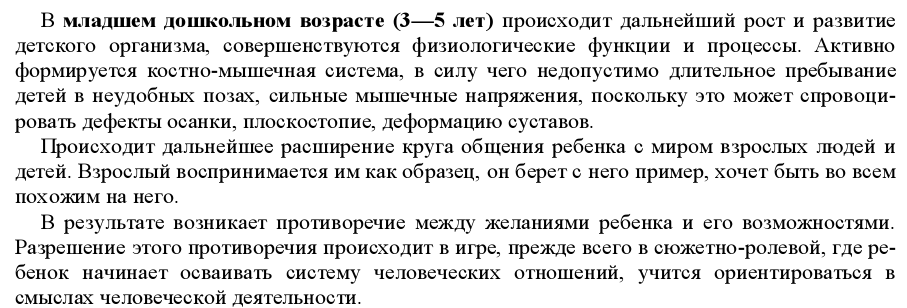 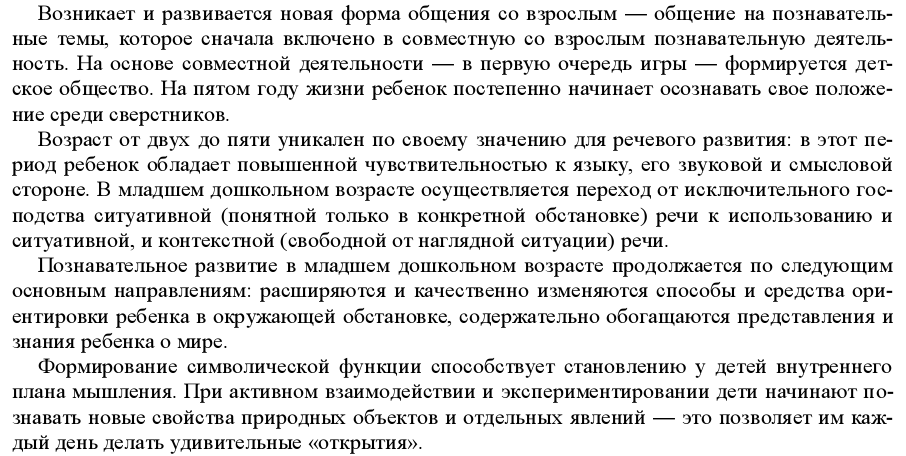 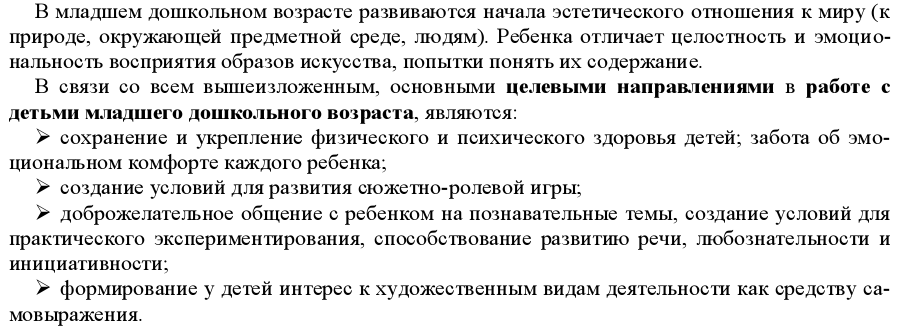 группы общеразвивающей направленности  с 3х до 4х лет  «Незабудки».Непосредственно образовательная деятельность в группах общеразвивающей направленности с 3 до 4 лет   «Капельки», «Незабудки» 2 часа 45 мин в неделю .Лексические темы для младшей группы.Игровой часРасписание НОДОбразовательная область( в соответствии с ФГОС ДО)Образовательная деятельностьКол-во/ времяРечевое развитие, художественно-эстетическое развитиеРечь и речевое общение/чтение художественной литературы1/15 мин.Итого1/15 мин.Познавательное, социально-коммуникативное развитие Познавательно-исследовательская деятельностьФормирование элементарных математических представленийФормирование целостной картины мира, расширение кругозора1/15 мин.1/15 мин.1/15 мин.Итого3/45 мин.Физическое развитиеФизическая культура Физическая культура (игровой час)2/30 мин.1/15 мин.Итого3/45 минХудожественно-эстетическое развитиеизобразительное искусство (рисование) изобразительное искусство (лепка/аппликация)Музыка1/15 мин.1/15 мин2/30 мин.Итого4/60 мин.Образовательная деятельность, осуществляемая в ходе режимных моментовОбразовательная деятельность, осуществляемая в ходе режимных моментовОбразовательная деятельность, осуществляемая в ходе режимных моментовОбразовательная деятельность, осуществляемая в ходе режимных моментовИнтеграция образовательных областейВ деньВ неделюЗа учебный годфизическое развитиепознавательное развитиеречевое развитиесоциально-коммуникативное развитиехудожественно-эстетическое развитие4 ч.  40 мин.23 ч. 20 мин.700 часовнеделятема1 неделя«День знаний»2 неделя«Игрушки»3 неделя«Детский сад»4 неделя«У осени в гостях»5 неделя«Собираем урожай»6 неделя«Домашние животные»7 неделя«Дикие животные наших лесов»8 неделя«Мой дом»9 неделя«Воспитанные дети»10 неделя«Одежда»11 неделя«Кто работает в детском саду»12 неделя«Я – ребёнок, я - человек»13 неделя«Моя Родина»14 неделя«Зима наступила»15 неделя«Зимние забавы»16 неделя«Транспорт»17 неделя«Новый год на пороге»18 неделя«В гостях у Деда Мороза»19 неделя«Рождественские подарки»20 неделя«Птицы»21 неделя«Сказочный мир»22 неделя«Детёныши домашних животных»23 неделя«На птичьем дворе»24 неделя «Папин праздник»25 неделя«Мир Профессий»26 неделя«Мамин Праздник»27 неделя«Детёныши диких животных»28 неделя«Весна наступила»29 неделя«Книжки для детей»30 неделя«Апрель, апрель, на дворе капель»31 неделя«Деревья»32 неделя«Птицы»33 неделя«Посуда» 34 неделя«Цветы»35 неделя«Животные жарких стран»36 неделя«Насекомые»37 неделя «Здравствуй лето»неделятема1 неделя«День знаний» - Наши пальчики2 неделя«Игрушки» - Три медведя3 неделя«Детский сад» - Поезд4 неделя«У осени в гостях» - Ветер, клён качает5 неделя«Собираем урожай»- Капуста6 неделя«Домашние животные» - Кот и мыши7 неделя«Дикие животные наших лесов»- Зайка серенький8 неделя«Мой дом»- Угостим куклу чаем9 неделя«Воспитанные дети» - Играем в детский сад10 неделя«Одежда»- Оденем куклу на прогулку11 неделя«Кто работает в детском саду» - Угадай кто12 неделя«Я – ребёнок, я - человек» - 13 неделя«Моя Родина»14 неделя«Зима наступила»15 неделя«Зимние забавы»16 неделя«Транспорт»17 неделя«Новый год на пороге»18 неделя«В гостях у Деда Мороза»19 неделя«Рождественские подарки»20 неделя«Птицы»21 неделя«Сказочный мир»22 неделя«Детёныши домашних животных»23 неделя«На птичьем дворе»24 неделя «Папин праздник»25 неделя«Мир Профессий»26 неделя«Мамин Праздник»27 неделя«Детёныши диких животных»28 неделя«Весна наступила»29 неделя«Книжки для детей»30 неделя«Апрель, апрель, на дворе капель»31 неделя«Деревья»32 неделя«Птицы»33 неделя«Посуда» 34 неделя«Цветы»35 неделя«Животные жарких стран»36 неделя«Насекомые»37 неделя «Здравствуй лето»ПЛНЕДЕЛЬНИКМатематика (подгруппы)                             Рисование (в группе)9.00 – 9. 30                              10. 00 – 10. 20ВТОРНИКМузыкальное                                                ИЗО (рисование / лепка)                               Физкультура                                                                                                                              10.00 – 10. 15                         15.30– 16. 00                        СРЕДАРечь и речевое общение / чтение худ. лит  Физическая культура (игровой час)9. 10 – 9. 40                              15.30 – 16.00ЧЕТВЕРГФормирование целостной картины мира   Познавательно – исследовательская деят.9. 00 – 9. 30                              9. 40 – 10. 10                         ПЯТНИЦАМузыка                                                           Физкультура ( на прогулке)10. 00 – 10. 15                          10. 40 – 11. 00Содержание и организация образовательной деятельности по образовательным областям (социально-коммуникативное развитие,  познавательное развитие, речевое развитие, художественно – эстетическое развитие).Содержание и организация образовательной деятельности по образовательным областям (социально-коммуникативное развитие,  познавательное развитие, речевое развитие, художественно – эстетическое развитие).Содержание и организация образовательной деятельности по образовательным областям (социально-коммуникативное развитие,  познавательное развитие, речевое развитие, художественно – эстетическое развитие).Содержание и организация образовательной деятельности по образовательным областям (социально-коммуникативное развитие,  познавательное развитие, речевое развитие, художественно – эстетическое развитие).Содержание и организация образовательной деятельности по образовательным областям (социально-коммуникативное развитие,  познавательное развитие, речевое развитие, художественно – эстетическое развитие).Содержание и организация образовательной деятельности по образовательным областям (социально-коммуникативное развитие,  познавательное развитие, речевое развитие, художественно – эстетическое развитие).Содержание и организация образовательной деятельности по образовательным областям (социально-коммуникативное развитие,  познавательное развитие, речевое развитие, художественно – эстетическое развитие).Содержание и организация образовательной деятельности по образовательным областям (социально-коммуникативное развитие,  познавательное развитие, речевое развитие, художественно – эстетическое развитие).Направление работыПознавательное развитиеРечевое развитиеСоциально-коммуникативное развитиеСоциально-коммуникативное развитиеХудожественно-эстетическое развитиеХудожественно-эстетическое развитиеХудожественно-эстетическое развитиеНОДФормирование элементарных математический представленийРечь и речевое общениеФормирование целостной картины мира и расширение кругозораПознавательно-исследовательская деятельностьЧтение художественной литературыЧтение художественной литературыРисование1 неделяс 1 по 4 сентябряТема: «День знаний»Цель: создание условий для организации образовательной деятельности Тема: «День знаний»Цель: создание условий для организации образовательной деятельности Тема: «День знаний»Цель: создание условий для организации образовательной деятельности Тема: «День знаний»Цель: создание условий для организации образовательной деятельности Тема: «День знаний»Цель: создание условий для организации образовательной деятельности Тема: «День знаний»Цель: создание условий для организации образовательной деятельности Тема: «День знаний»Цель: создание условий для организации образовательной деятельности Тема: «Величина предметов»Цель: Создание условий для уточнения и расширения представлений о величине предметов (Л.А. Парамонова стр. 18)_Тема: «Кто у нас хороший» Цель: Создание условий для эмоционального обогащения чувств детей. (Л.А. Парамонова стр. 20) Тема: «Башенка»Цель: создание условий для обследования кубика для постройки башенки. (Л.А. Парамонова стр. 40)Тема: «Чтение стихотворения Г. Лагздынь «Я у Вани попрошу…»Цель: Создание условий для эмоциональной поддержки малышей. (Л.А. Парамонова стр. 27)ТЕМА: «Цветные секреты» Цель: создание условий для рисования цветными карандашами (Л.А. Парамонова стр. 21)ТЕМА: «Цветные секреты» Цель: создание условий для рисования цветными карандашами (Л.А. Парамонова стр. 21)Итоговое мероприятие: Развлечение «Карлсон в гостях у детей»Цель: Создание мотивационного настроения для образовательной деятельностиИтоговое мероприятие: Развлечение «Карлсон в гостях у детей»Цель: Создание мотивационного настроения для образовательной деятельностиИтоговое мероприятие: Развлечение «Карлсон в гостях у детей»Цель: Создание мотивационного настроения для образовательной деятельностиИтоговое мероприятие: Развлечение «Карлсон в гостях у детей»Цель: Создание мотивационного настроения для образовательной деятельностиИтоговое мероприятие: Развлечение «Карлсон в гостях у детей»Цель: Создание мотивационного настроения для образовательной деятельностиИтоговое мероприятие: Развлечение «Карлсон в гостях у детей»Цель: Создание мотивационного настроения для образовательной деятельностиИтоговое мероприятие: Развлечение «Карлсон в гостях у детей»Цель: Создание мотивационного настроения для образовательной деятельностиИтоговое мероприятие: Развлечение «Карлсон в гостях у детей»Цель: Создание мотивационного настроения для образовательной деятельностиНаправление работыПознавательное развитиеРечевое развитиеСоциально-коммуникативное развитиеСоциально-коммуникативное развитиеХудожественно-эстетическое развитиеХудожественно-эстетическое развитиеХудожественно-эстетическое развитиеФормирование элементарных математический представленийРечь и речевое общениеФормирование целостной картины мира и расширение кругозораПознавательно-исследовательская деятельностьЧтение художественной литературыЧтение художественной литературыАппликация 2 неделяс 7 по11 сентябряТема: «Игрушки»Цель: Создание условий для ознакомления детей с понятием «игрушки»Тема: «Игрушки»Цель: Создание условий для ознакомления детей с понятием «игрушки»Тема: «Игрушки»Цель: Создание условий для ознакомления детей с понятием «игрушки»Тема: «Игрушки»Цель: Создание условий для ознакомления детей с понятием «игрушки»Тема: «Игрушки»Цель: Создание условий для ознакомления детей с понятием «игрушки»Тема: «Игрушки»Цель: Создание условий для ознакомления детей с понятием «игрушки»Тема: «Игрушки»Цель: Создание условий для ознакомления детей с понятием «игрушки»Тема : «Форма предметов»Цель: создание условий для развития представлений детей о предметах по им геометрическим формам (Л.А. Парамонова стр. 36)Тема: «Поезд»Цель: Создание условий для высказывания детей на темы из личного опыта(Л.А. Парамонова стр. 34)Тема: «Моя группа»Цель: Создание условий для знакомства детей с функциональным назначением групповых помещений(Л.А. Парамонова стр. 37)Тема: «Мой весёлый, звонкий мяч»Цель: Создание условий для ознакомления детей с функцией резинового мяча.Тема: «Неваляшка»Цель: Создание  условий для ознакомлений детей с круглой формой предмета, приклеивании круглых форм на плоскость листа бумаги.Тема: «Неваляшка»Цель: Создание  условий для ознакомлений детей с круглой формой предмета, приклеивании круглых форм на плоскость листа бумаги.Итоговое мероприятие: сюжетно-ролевая игра «магазин игрушек»Цель: создание условий для ролевых игр.Итоговое мероприятие: сюжетно-ролевая игра «магазин игрушек»Цель: создание условий для ролевых игр.Итоговое мероприятие: сюжетно-ролевая игра «магазин игрушек»Цель: создание условий для ролевых игр.Итоговое мероприятие: сюжетно-ролевая игра «магазин игрушек»Цель: создание условий для ролевых игр.Итоговое мероприятие: сюжетно-ролевая игра «магазин игрушек»Цель: создание условий для ролевых игр.Итоговое мероприятие: сюжетно-ролевая игра «магазин игрушек»Цель: создание условий для ролевых игр.Итоговое мероприятие: сюжетно-ролевая игра «магазин игрушек»Цель: создание условий для ролевых игр.Итоговое мероприятие: сюжетно-ролевая игра «магазин игрушек»Цель: создание условий для ролевых игр.Направление работыПознавательное развитиеРечевое развитиеСоциально-коммуникативное развитиеСоциально-коммуникативное развитиеХудожественно-эстетическое развитиеХудожественно-эстетическое развитиеХудожественно-эстетическое развитиеНОДФормирование элементарных математический представленийРечь и речевое общениеФормирование целостной картины мира и расширение кругозораПознавательно-исследовательская деятельностьЧтение художественной литературыЧтение художественной литературыРисование3  неделяС 14 по 18 сентябряТема: «Детский сад»Цель: Создание условий для знакомства детей с помещением и участками детского сада.Тема: «Детский сад»Цель: Создание условий для знакомства детей с помещением и участками детского сада.Тема: «Детский сад»Цель: Создание условий для знакомства детей с помещением и участками детского сада.Тема: «Детский сад»Цель: Создание условий для знакомства детей с помещением и участками детского сада.Тема: «Детский сад»Цель: Создание условий для знакомства детей с помещением и участками детского сада.Тема: «Детский сад»Цель: Создание условий для знакомства детей с помещением и участками детского сада.Тема: «Детский сад»Цель: Создание условий для знакомства детей с помещением и участками детского сада.Тема: «Количество предметов (один-много)»Цель: создание условий для совершенствования представления о количестве предметов. (Л.А. Парамонова стр. 52)Тема: «Мой детский сад»Цель: Создание условий для расширения ориентировки детей в окружающем пространстве. (Л.А. Парамонова стр. 53)Тема: «Свойства песка»цель: Создание условий для детских опытов с песком.Тема: чтение стихотворения Г. Лагздынь «Мы спешим в урочный час» Цель: Создать условий для знакомства детей со своей группой, площадкой для игр (Л.А. Лагздынь стр. 59)Тема; «Шли ножки по дорожке»Цель: создание условий для ритмичного нанесения мазков на плоскости листа бумаги. (Л.А. Парамонова  стр. 54)Тема; «Шли ножки по дорожке»Цель: создание условий для ритмичного нанесения мазков на плоскости листа бумаги. (Л.А. Парамонова  стр. 54)Итоговое мероприятие: Выставка рисунков «Подарок для детского сада»Цель:  создание условий для праздничного настроения детей, желания делать подарки.Итоговое мероприятие: Выставка рисунков «Подарок для детского сада»Цель:  создание условий для праздничного настроения детей, желания делать подарки.Итоговое мероприятие: Выставка рисунков «Подарок для детского сада»Цель:  создание условий для праздничного настроения детей, желания делать подарки.Итоговое мероприятие: Выставка рисунков «Подарок для детского сада»Цель:  создание условий для праздничного настроения детей, желания делать подарки.Итоговое мероприятие: Выставка рисунков «Подарок для детского сада»Цель:  создание условий для праздничного настроения детей, желания делать подарки.Итоговое мероприятие: Выставка рисунков «Подарок для детского сада»Цель:  создание условий для праздничного настроения детей, желания делать подарки.Итоговое мероприятие: Выставка рисунков «Подарок для детского сада»Цель:  создание условий для праздничного настроения детей, желания делать подарки.Итоговое мероприятие: Выставка рисунков «Подарок для детского сада»Цель:  создание условий для праздничного настроения детей, желания делать подарки.Направление работыПознавательное развитиеРечевое развитиеСоциально-коммуникативное развитиеСоциально-коммуникативное развитиеХудожественно-эстетическое развитиеХудожественно-эстетическое развитиеХудожественно-эстетическое развитиеНОДФормирование элементарных математический представленийРечь и речевое общениеФормирование целостной картины мира и расширение кругозораПознавательно-исследовательская деятельностьЧтение художественной литературыЧтение художественной литературыАппликация  4 неделяС 21 по 25 сентябряТема: «»У осени в гостях»Цель: Создание условий для знакомства детей с приметами осени.Тема: «»У осени в гостях»Цель: Создание условий для знакомства детей с приметами осени.Тема: «»У осени в гостях»Цель: Создание условий для знакомства детей с приметами осени.Тема: «»У осени в гостях»Цель: Создание условий для знакомства детей с приметами осени.Тема: «»У осени в гостях»Цель: Создание условий для знакомства детей с приметами осени.Тема: «»У осени в гостях»Цель: Создание условий для знакомства детей с приметами осени.Тема: «»У осени в гостях»Цель: Создание условий для знакомства детей с приметами осени.Тема: «В гостях у осени»Цель: Создание условий для сравнения детьми осенних листьев по размеру, цвету.Тема: «Осенний огород»Цель: Создание условий для закрепления названий овощейТема: «Кто рассыпал листья на дорожке»Цель: Создание условий для знакомства детей с трудом дворника. (Л.А. Парамонова стр. 69)Тема: «Дождик»цель: Создание условий для детского экспериментирования с водой.Тема: «В лес пришла осень»Цель: Создание условий для обрывной аппликации (Л.А. Парамонова стр. 72) Тема: «В лес пришла осень»Цель: Создание условий для обрывной аппликации (Л.А. Парамонова стр. 72) Итоговое мероприятие: Развлечение «осенний день»Цель: Создание условий для закрепления знаний об осени.Итоговое мероприятие: Развлечение «осенний день»Цель: Создание условий для закрепления знаний об осени.Итоговое мероприятие: Развлечение «осенний день»Цель: Создание условий для закрепления знаний об осени.Итоговое мероприятие: Развлечение «осенний день»Цель: Создание условий для закрепления знаний об осени.Итоговое мероприятие: Развлечение «осенний день»Цель: Создание условий для закрепления знаний об осени.Итоговое мероприятие: Развлечение «осенний день»Цель: Создание условий для закрепления знаний об осени.Итоговое мероприятие: Развлечение «осенний день»Цель: Создание условий для закрепления знаний об осени.Итоговое мероприятие: Развлечение «осенний день»Цель: Создание условий для закрепления знаний об осени.Направление работыПознавательное развитиеРечевое развитиеСоциально-коммуникативное развитиеСоциально-коммуникативное развитиеХудожественно-эстетическое развитиеХудожественно-эстетическое развитиеХудожественно-эстетическое развитиеНОДФормирование элементарных математический представленийРечь и речевое общениеФормирование целостной картины мира и расширение кругозораПознавательно-исследовательская деятельностьЧтение художественной литературыЧтение художественной литературыРисование 5 неделяС 28 сентября по 2 октябряТема : «Собираем урожай»Цель: создание условий для знакомства с понятием «Овощи», «Фрукты»Тема : «Собираем урожай»Цель: создание условий для знакомства с понятием «Овощи», «Фрукты»Тема : «Собираем урожай»Цель: создание условий для знакомства с понятием «Овощи», «Фрукты»Тема : «Собираем урожай»Цель: создание условий для знакомства с понятием «Овощи», «Фрукты»Тема : «Собираем урожай»Цель: создание условий для знакомства с понятием «Овощи», «Фрукты»Тема : «Собираем урожай»Цель: создание условий для знакомства с понятием «Овощи», «Фрукты»Тема : «Собираем урожай»Цель: создание условий для знакомства с понятием «Овощи», «Фрукты»Тема «Угощение именинницы»Цель: Создание условий для сравнения предметов по форме, цвету, величине. (Л.А. Парамонова стр. 87)Тема: «Овощи и фрукты»Цель: Создание условий для ознакомления детей с разнообразием видов  овощей и фруктов.
(Л.А. Парамонова стр. 88)Тема: «Что за овощ, что за фрукт?»Цель: Создание условий для  знакомства с признаками «Цвет», «Форма», «Величина» (Л.А. Парамонова стр.108)Тема: Заучивание потешки «Огуречик, огуречик»Цель: Создание условий для заучивания потешки, эмоционального восприятий я текста.Тема: «Яблонька»Цель: Создание условий для нетрадиционного рисования (пальцевая живопись). (Л.А. Парамонова стр. 90)Тема: «Яблонька»Цель: Создание условий для нетрадиционного рисования (пальцевая живопись). (Л.А. Парамонова стр. 90)Итоговое мероприятие:  Создание коллажа «Урожай» Цель: Закрепление понятий «овощи, фрукты» Итоговое мероприятие:  Создание коллажа «Урожай» Цель: Закрепление понятий «овощи, фрукты» Итоговое мероприятие:  Создание коллажа «Урожай» Цель: Закрепление понятий «овощи, фрукты» Итоговое мероприятие:  Создание коллажа «Урожай» Цель: Закрепление понятий «овощи, фрукты» Итоговое мероприятие:  Создание коллажа «Урожай» Цель: Закрепление понятий «овощи, фрукты» Итоговое мероприятие:  Создание коллажа «Урожай» Цель: Закрепление понятий «овощи, фрукты» Итоговое мероприятие:  Создание коллажа «Урожай» Цель: Закрепление понятий «овощи, фрукты» Итоговое мероприятие:  Создание коллажа «Урожай» Цель: Закрепление понятий «овощи, фрукты» Направление работыПознавательное развитиеРечевое развитиеСоциально-коммуникативное развитиеСоциально-коммуникативное развитиеХудожественно-эстетическое развитиеХудожественно-эстетическое развитиеХудожественно-эстетическое развитиеНОДФормирование элементарных математический представленийРечь и речевое общениеФормирование целостной картины мира и расширение кругозораПознавательно-исследовательская деятельностьЧтение художественной литературыЧтение художественной литературыАппликация6 неделяС 5 по 9 октябряТема: «Домашние животные»Цель: Создание условий для знакомства детей с понятием «Домашние животные»Тема: «Домашние животные»Цель: Создание условий для знакомства детей с понятием «Домашние животные»Тема: «Домашние животные»Цель: Создание условий для знакомства детей с понятием «Домашние животные»Тема: «Домашние животные»Цель: Создание условий для знакомства детей с понятием «Домашние животные»Тема: «Домашние животные»Цель: Создание условий для знакомства детей с понятием «Домашние животные»Тема: «Домашние животные»Цель: Создание условий для знакомства детей с понятием «Домашние животные»Тема: «Домашние животные»Цель: Создание условий для знакомства детей с понятием «Домашние животные»Тема: «Большие и маленькие»Цель: Создание условий для сравнения групп предметов по величине. (Л.А. Парамонова стр. 106)Тема; «Козочка МЕ-МЕ и овечка БЕ-БЕ»Цель: Создание условий для составления текстов-повествований (Л.А. Парамонова стр. 102)Тема: «Домашние животные и их детёныши»Цель: Создание условий для закрепления понятий «Домашние животные», «Детёныши домашних животных»Тема: «Кто чем питается»Цель: Создание условий для получения знаний детьми о питании домашних животных_Тема: Весёлая овечка»Цель: Создание условий для нетрадиционного способа аппликации – ватными шариками.Тема: Весёлая овечка»Цель: Создание условий для нетрадиционного способа аппликации – ватными шариками.Итоговое мероприятие: оформление альбома «Домашние животные»Цель: Создание условий для закрепления знаний детьми о домашних животных. Итоговое мероприятие: оформление альбома «Домашние животные»Цель: Создание условий для закрепления знаний детьми о домашних животных. Итоговое мероприятие: оформление альбома «Домашние животные»Цель: Создание условий для закрепления знаний детьми о домашних животных. Итоговое мероприятие: оформление альбома «Домашние животные»Цель: Создание условий для закрепления знаний детьми о домашних животных. Итоговое мероприятие: оформление альбома «Домашние животные»Цель: Создание условий для закрепления знаний детьми о домашних животных. Итоговое мероприятие: оформление альбома «Домашние животные»Цель: Создание условий для закрепления знаний детьми о домашних животных. Итоговое мероприятие: оформление альбома «Домашние животные»Цель: Создание условий для закрепления знаний детьми о домашних животных. Итоговое мероприятие: оформление альбома «Домашние животные»Цель: Создание условий для закрепления знаний детьми о домашних животных. Направление работыПознавательное развитиеРечевое развитиеСоциально-коммуникативное развитиеСоциально-коммуникативное развитиеХудожественно-эстетическое развитиеХудожественно-эстетическое развитиеХудожественно-эстетическое развитиеНОДФормирование элементарных математический представленийРечь и речевое общениеФормирование целостной картины мира и расширение кругозораПознавательно-исследовательская деятельностьЧтение художественной литературыЧтение художественной литературыРисование7  неделяС 12 по16 октябряТема: «Дикие животные наших лесов»Цель: Создание условий для знакомства детей с понятием «Дикие животные»Тема: «Дикие животные наших лесов»Цель: Создание условий для знакомства детей с понятием «Дикие животные»Тема: «Дикие животные наших лесов»Цель: Создание условий для знакомства детей с понятием «Дикие животные»Тема: «Дикие животные наших лесов»Цель: Создание условий для знакомства детей с понятием «Дикие животные»Тема: «Дикие животные наших лесов»Цель: Создание условий для знакомства детей с понятием «Дикие животные»Тема: «Дикие животные наших лесов»Цель: Создание условий для знакомства детей с понятием «Дикие животные»Тема: «Дикие животные наших лесов»Цель: Создание условий для знакомства детей с понятием «Дикие животные»Тема: «Что когда бывает?»Цель: Создание условий для формирования представлений о частях суток. (Л.А. Парамонова стр. 126)Тема: «Обитатели леса»Цель: Создание условий для знакомства детей с обитателями леса. Л.А. Парамонова(стр. 127)Тема; «Стоит в поле теремок…»Цель: Создание условий для определения размера (медведь большой, для него большой домик)Тема: Чтение русской народной сказки «Теремок» Цель: Создание условий для слушания русских народных сказокТема: «Спрячем зайчишку от лисы и волка»Цель: Создание условий для закрашивания круглых форм.Тема: «Спрячем зайчишку от лисы и волка»Цель: Создание условий для закрашивания круглых форм.Итоговое мероприятие: Оформление альбома «Дикие животные.»Цель: Создание условий для закрепления знаний о диких животных.Итоговое мероприятие: Оформление альбома «Дикие животные.»Цель: Создание условий для закрепления знаний о диких животных.Итоговое мероприятие: Оформление альбома «Дикие животные.»Цель: Создание условий для закрепления знаний о диких животных.Итоговое мероприятие: Оформление альбома «Дикие животные.»Цель: Создание условий для закрепления знаний о диких животных.Итоговое мероприятие: Оформление альбома «Дикие животные.»Цель: Создание условий для закрепления знаний о диких животных.Итоговое мероприятие: Оформление альбома «Дикие животные.»Цель: Создание условий для закрепления знаний о диких животных.Итоговое мероприятие: Оформление альбома «Дикие животные.»Цель: Создание условий для закрепления знаний о диких животных.Итоговое мероприятие: Оформление альбома «Дикие животные.»Цель: Создание условий для закрепления знаний о диких животных.Направление работыПознавательное развитиеРечевое развитиеСоциально-коммуникативное развитиеСоциально-коммуникативное развитиеХудожественно-эстетическое развитиеХудожественно-эстетическое развитиеХудожественно-эстетическое развитиеНОДФормирование элементарных математический представленийРечь и речевое общениеФормирование целостной картины мира и расширение кругозораПознавательно-исследовательская деятельностьЧтение художественной литературыЧтение художественной литературыАппликация 8 неделя С 19 по 23 октябряТема: «Мой дом»Цель: Создание условий для формирования понятий о доме, о семье.Тема: «Мой дом»Цель: Создание условий для формирования понятий о доме, о семье.Тема: «Мой дом»Цель: Создание условий для формирования понятий о доме, о семье.Тема: «Мой дом»Цель: Создание условий для формирования понятий о доме, о семье.Тема: «Мой дом»Цель: Создание условий для формирования понятий о доме, о семье.Тема: «Мой дом»Цель: Создание условий для формирования понятий о доме, о семье.Тема: «Мой дом»Цель: Создание условий для формирования понятий о доме, о семье.Тема: «Высоко -низко»Цель: Создание условий для различения пространственных отношений (Л.А. Парамонова стр. 164)Тема: Моя семья.Цель: Создание условий для развития диалогической речи, составления текстов-описаний. Тема: «Чей домик лучше?»Цель: Создание условий для расширения представлений о доме – месте, где живут люди (Л.А. Парамонова)стр. 165Тема: Мыльные пузыри.Цель: Создание условий для детских опытов с мыльными пузырями.Тема: «Моя улица»Цель: Создание условий для коллективной аппликации из геометрических формэТема: «Моя улица»Цель: Создание условий для коллективной аппликации из геометрических формэИтоговое мероприятие: Выставка фотографий «Мой дом»Цель: Создание условий для закрепления знаний о доме, семье.Итоговое мероприятие: Выставка фотографий «Мой дом»Цель: Создание условий для закрепления знаний о доме, семье.Итоговое мероприятие: Выставка фотографий «Мой дом»Цель: Создание условий для закрепления знаний о доме, семье.Итоговое мероприятие: Выставка фотографий «Мой дом»Цель: Создание условий для закрепления знаний о доме, семье.Итоговое мероприятие: Выставка фотографий «Мой дом»Цель: Создание условий для закрепления знаний о доме, семье.Итоговое мероприятие: Выставка фотографий «Мой дом»Цель: Создание условий для закрепления знаний о доме, семье.Итоговое мероприятие: Выставка фотографий «Мой дом»Цель: Создание условий для закрепления знаний о доме, семье.Итоговое мероприятие: Выставка фотографий «Мой дом»Цель: Создание условий для закрепления знаний о доме, семье.Направление работыПознавательное развитиеРечевое развитиеСоциально-коммуникативное развитиеСоциально-коммуникативное развитиеХудожественно-эстетическое развитиеХудожественно-эстетическое развитиеХудожественно-эстетическое развитиеНОДФормирование элементарных математический представленийРечь и речевое общениеФормирование целостной картины мира и расширение кругозораПознавательно-исследовательская деятельностьЧтение художественной литературыЧтение художественной литературыРисование 9 неделяС 26 по 30 октябряТема: «Воспитанные дети» (Правила этикета)Цель: Создание условий для освоения детьми простых правил этикетаТема: «Воспитанные дети» (Правила этикета)Цель: Создание условий для освоения детьми простых правил этикетаТема: «Воспитанные дети» (Правила этикета)Цель: Создание условий для освоения детьми простых правил этикетаТема: «Воспитанные дети» (Правила этикета)Цель: Создание условий для освоения детьми простых правил этикетаТема: «Воспитанные дети» (Правила этикета)Цель: Создание условий для освоения детьми простых правил этикетаТема: «Воспитанные дети» (Правила этикета)Цель: Создание условий для освоения детьми простых правил этикетаТема: «Воспитанные дети» (Правила этикета)Цель: Создание условий для освоения детьми простых правил этикетаТема: Куклы в гостях у детейЦель: Создание условий для сравнения групп предметов по величине (Л.А. Парамонова стр. 182)Тема: «В гостях у кукол»Цель: Создание условий для формирования представлений о правилах поведения в гостях (Л.А. Парамонова стр. 183)Тема: Чтение С. Капутикян «Маша обедает» Цель: Создание условий для восприятия детьми стихотворного текста.Тема: Коврик в подарок кукламЦель: Создание условий для рисования гуашевыми красками. (Л.А. Парамонова стр. 185)Тема: Коврик в подарок кукламЦель: Создание условий для рисования гуашевыми красками. (Л.А. Парамонова стр. 185)Итоговое мероприятие: Беседа «Какие мы большие»Цель: закрепление правил этикетаИтоговое мероприятие: Беседа «Какие мы большие»Цель: закрепление правил этикетаИтоговое мероприятие: Беседа «Какие мы большие»Цель: закрепление правил этикетаИтоговое мероприятие: Беседа «Какие мы большие»Цель: закрепление правил этикетаИтоговое мероприятие: Беседа «Какие мы большие»Цель: закрепление правил этикетаИтоговое мероприятие: Беседа «Какие мы большие»Цель: закрепление правил этикетаИтоговое мероприятие: Беседа «Какие мы большие»Цель: закрепление правил этикетаИтоговое мероприятие: Беседа «Какие мы большие»Цель: закрепление правил этикетаНаправление работыПознавательное развитиеРечевое развитиеСоциально-коммуникативное развитиеСоциально-коммуникативное развитиеХудожественно-эстетическое развитиеХудожественно-эстетическое развитиеХудожественно-эстетическое развитиеНОДФормирование элементарных математический представленийРечь и речевое общениеФормирование целостной картины мира и расширение кругозораПознавательно-исследовательская деятельностьЧтение художественной литературыЧтение художественной литературыАппликация 10 неделяС 2 по 6 ноябряТема: «Одежда»Цель: Создание условий для формирования понятия – «Одежда»Тема: «Одежда»Цель: Создание условий для формирования понятия – «Одежда»Тема: «Одежда»Цель: Создание условий для формирования понятия – «Одежда»Тема: «Одежда»Цель: Создание условий для формирования понятия – «Одежда»Тема: «Одежда»Цель: Создание условий для формирования понятия – «Одежда»Тема: «Одежда»Цель: Создание условий для формирования понятия – «Одежда»Тема: «Одежда»Цель: Создание условий для формирования понятия – «Одежда»Тема: Утро. Большой и маленький. Один и много.Цель:  Создание условий для Ознакомления с частью суток – утро, сравнения предметов по величине. (Е.В. Колесникова занятии 1 )Тема: «У Любочки юла в цветастой юбочке»Цель: Создание условий для вовлечения детей в ролевой диалог. (Л.А. Парамонова стр. 196)Тема: Магазин одежды для куколЦель: Создание условий для формирования представлений о функциональном назначении предметов одежды. (Л.А. Парамонова стр. 200)Тема: Стирка кукольного белья.Цель: Создание условий для знакомства с предметами для стирки белья.Тема: Платье для куклы Даши.Цель: Создание условий для украшения предметов одежды узором из геометрических форм.Тема: Платье для куклы Даши.Цель: Создание условий для украшения предметов одежды узором из геометрических форм.Итоговое мероприятие:  Составление коллажа «Одежда»Цель:  Создание условий для закрепления понятия «Одежда»Итоговое мероприятие:  Составление коллажа «Одежда»Цель:  Создание условий для закрепления понятия «Одежда»Итоговое мероприятие:  Составление коллажа «Одежда»Цель:  Создание условий для закрепления понятия «Одежда»Итоговое мероприятие:  Составление коллажа «Одежда»Цель:  Создание условий для закрепления понятия «Одежда»Итоговое мероприятие:  Составление коллажа «Одежда»Цель:  Создание условий для закрепления понятия «Одежда»Итоговое мероприятие:  Составление коллажа «Одежда»Цель:  Создание условий для закрепления понятия «Одежда»Итоговое мероприятие:  Составление коллажа «Одежда»Цель:  Создание условий для закрепления понятия «Одежда»Итоговое мероприятие:  Составление коллажа «Одежда»Цель:  Создание условий для закрепления понятия «Одежда»Направление работыПознавательное развитиеРечевое развитиеСоциально-коммуникативное развитиеСоциально-коммуникативное развитиеХудожественно-эстетическое развитиеХудожественно-эстетическое развитиеХудожественно-эстетическое развитиеНОДФормирование элементарных математический представленийРечь и речевое общениеФормирование целостной картины мира и расширение кругозораПознавательно-исследовательская деятельностьЧтение художественной литературыЧтение художественной литературыРисование 11 неделяС 9 по 13 ноябряТема: «Кто работает в детском саду»Цель: Создание условий для формирования знаний детей о профессиях работников детского садаТема: «Кто работает в детском саду»Цель: Создание условий для формирования знаний детей о профессиях работников детского садаТема: «Кто работает в детском саду»Цель: Создание условий для формирования знаний детей о профессиях работников детского садаТема: «Кто работает в детском саду»Цель: Создание условий для формирования знаний детей о профессиях работников детского садаТема: «Кто работает в детском саду»Цель: Создание условий для формирования знаний детей о профессиях работников детского садаТема: «Кто работает в детском саду»Цель: Создание условий для формирования знаний детей о профессиях работников детского садаТема: «Кто работает в детском саду»Цель: Создание условий для формирования знаний детей о профессиях работников детского садаТема: День. Круг. Число 1.Цель: Создание условий для знакомства с числом 1, понятием «День». (Е.В. Колесникова занятии 2 )Тема: Рассматривание картины «В детском саду»Цель: Создание условий для представления детей о детском садеТема: Сюжетно-ролевая игра «Детский сад»Цель: Создание условий для игрового и речвого взаимодействия.Тема: Чтение С. Маршак «Сказка о глупом мышонке»Цель: Создание условий для восприятия стихотворного текста.Тема: «Разноцветные простынки для Маши, Даши и Маринки..»Цель: Создание условий для рисования фломастерами элементов узора (кругов, штрихов, линий) (Л.А. Парамонова стр. 220)Тема: «Разноцветные простынки для Маши, Даши и Маринки..»Цель: Создание условий для рисования фломастерами элементов узора (кругов, штрихов, линий) (Л.А. Парамонова стр. 220)Итоговое мероприятие: Экскурсия по детскому садуЦель:  Создание условий для закрепления знаний о детском саде.Итоговое мероприятие: Экскурсия по детскому садуЦель:  Создание условий для закрепления знаний о детском саде.Итоговое мероприятие: Экскурсия по детскому садуЦель:  Создание условий для закрепления знаний о детском саде.Итоговое мероприятие: Экскурсия по детскому садуЦель:  Создание условий для закрепления знаний о детском саде.Итоговое мероприятие: Экскурсия по детскому садуЦель:  Создание условий для закрепления знаний о детском саде.Итоговое мероприятие: Экскурсия по детскому садуЦель:  Создание условий для закрепления знаний о детском саде.Итоговое мероприятие: Экскурсия по детскому садуЦель:  Создание условий для закрепления знаний о детском саде.Итоговое мероприятие: Экскурсия по детскому садуЦель:  Создание условий для закрепления знаний о детском саде.Направление работыПознавательное развитиеРечевое развитиеСоциально-коммуникативное развитиеСоциально-коммуникативное развитиеХудожественно-эстетическое развитиеХудожественно-эстетическое развитиеХудожественно-эстетическое развитиеНОДФормирование элементарных математический представленийРечь и речевое общениеФормирование целостной картины мира и расширение кругозораПознавательно-исследовательская деятельностьЧтение художественной литературыЧтение художественной литературыАппликация 12  неделя С 16 по 20 ноябряТема: «Я – ребёнок, я - человек»Цель: Создание условий для формирования представлений о человеке.Тема: «Я – ребёнок, я - человек»Цель: Создание условий для формирования представлений о человеке.Тема: «Я – ребёнок, я - человек»Цель: Создание условий для формирования представлений о человеке.Тема: «Я – ребёнок, я - человек»Цель: Создание условий для формирования представлений о человеке.Тема: «Я – ребёнок, я - человек»Цель: Создание условий для формирования представлений о человеке.Тема: «Я – ребёнок, я - человек»Цель: Создание условий для формирования представлений о человеке.Тема: «Я – ребёнок, я - человек»Цель: Создание условий для формирования представлений о человеке.Тема: Высокий, низкий, большой-маленький.Цель: Создание условий для ознакомления с частью суток – вечер, сравнения предметов по величине, размеру.(Е.В. Колесникова Занятие 3)Тема: Составление описательных рассказов «Я- мальчик, я  девочка»Цель: Создание условий для  формирования половых различий.Тема: Я всё умею сам.Цель: Создание условий для формирования навыков самообслуживания.Тема: Весело-грустноЦель: Создание условий для формирования представлений об эмоциях человека._Тема: Девочкам – платье, мальчикам - рубашку.Цель: Создание условий для формирования знаний о половой принадлежности..Тема: Девочкам – платье, мальчикам - рубашку.Цель: Создание условий для формирования знаний о половой принадлежности..Итоговое мероприятие: Развлечение «Я расту»Цель: Создание условий для закрепления знаний о человеке.Итоговое мероприятие: Развлечение «Я расту»Цель: Создание условий для закрепления знаний о человеке.Итоговое мероприятие: Развлечение «Я расту»Цель: Создание условий для закрепления знаний о человеке.Итоговое мероприятие: Развлечение «Я расту»Цель: Создание условий для закрепления знаний о человеке.Итоговое мероприятие: Развлечение «Я расту»Цель: Создание условий для закрепления знаний о человеке.Итоговое мероприятие: Развлечение «Я расту»Цель: Создание условий для закрепления знаний о человеке.Итоговое мероприятие: Развлечение «Я расту»Цель: Создание условий для закрепления знаний о человеке.Итоговое мероприятие: Развлечение «Я расту»Цель: Создание условий для закрепления знаний о человеке.Направление работыПознавательное развитиеРечевое развитиеСоциально-коммуникативное развитиеСоциально-коммуникативное развитиеХудожественно-эстетическое развитиеХудожественно-эстетическое развитиеХудожественно-эстетическое развитиеНОДФормирование элементарных математический представленийРечь и речевое общениеФормирование целостной картины мира и расширение кругозораПознавательно-исследовательская деятельностьЧтение художественной литературыЧтение художественной литературыРисование 13 неделяС 23 по 27 ноябряТема: «Моя Родина»Цель: Создание условий для развития представлений детей о РодинеТема: «Моя Родина»Цель: Создание условий для развития представлений детей о РодинеТема: «Моя Родина»Цель: Создание условий для развития представлений детей о РодинеТема: «Моя Родина»Цель: Создание условий для развития представлений детей о РодинеТема: «Моя Родина»Цель: Создание условий для развития представлений детей о РодинеТема: «Моя Родина»Цель: Создание условий для развития представлений детей о РодинеТема: «Моя Родина»Цель: Создание условий для развития представлений детей о РодинеТема: Ночь. Круг.Цель: Создание условий для знакомства с частью суток – ночь, закрепления знаний о геометрической фигуре – круг.(Е.В. Колесникова Занятие 4)Тема: Я живу в Хакассии.Цель: Создание условий для формирования знаний о своей малой Родине.Тема; Карта животного мира Родины.Цель: Создание условий для обогащения знаний о животном мире России.Тема: Чтение русской народной сказки «Маша и медведь»Цель: Создание условий зля знакомства с русским народным творчествомТема: Флаг РоссииЦель: Создание условий для формирования навыков закрашивания прямоугольных форм.Тема: Флаг РоссииЦель: Создание условий для формирования навыков закрашивания прямоугольных форм.Итоговое мероприятие: Презентация «Моя Родина - Россия» Цель:  Создание условий для закрепления знаний о Родине.Итоговое мероприятие: Презентация «Моя Родина - Россия» Цель:  Создание условий для закрепления знаний о Родине.Итоговое мероприятие: Презентация «Моя Родина - Россия» Цель:  Создание условий для закрепления знаний о Родине.Итоговое мероприятие: Презентация «Моя Родина - Россия» Цель:  Создание условий для закрепления знаний о Родине.Итоговое мероприятие: Презентация «Моя Родина - Россия» Цель:  Создание условий для закрепления знаний о Родине.Итоговое мероприятие: Презентация «Моя Родина - Россия» Цель:  Создание условий для закрепления знаний о Родине.Итоговое мероприятие: Презентация «Моя Родина - Россия» Цель:  Создание условий для закрепления знаний о Родине.Итоговое мероприятие: Презентация «Моя Родина - Россия» Цель:  Создание условий для закрепления знаний о Родине.Направление работыПознавательное развитиеРечевое развитиеСоциально-коммуникативное развитиеСоциально-коммуникативное развитиеХудожественно-эстетическое развитиеХудожественно-эстетическое развитиеХудожественно-эстетическое развитиеНОДФормирование элементарных математический представленийРечь и речевое общениеФормирование целостной картины мира и расширение кругозораПознавательно-исследовательская деятельностьЧтение художественной литературыЧтение художественной литературыАппликация 14 неделяС 30 ноября по 4 декабряТема: «Зима наступила»Цель: Создание условий для формирования представлений о времени года – «Зима»Тема: «Зима наступила»Цель: Создание условий для формирования представлений о времени года – «Зима»Тема: «Зима наступила»Цель: Создание условий для формирования представлений о времени года – «Зима»Тема: «Зима наступила»Цель: Создание условий для формирования представлений о времени года – «Зима»Тема: «Зима наступила»Цель: Создание условий для формирования представлений о времени года – «Зима»Тема: «Зима наступила»Цель: Создание условий для формирования представлений о времени года – «Зима»Тема: «Зима наступила»Цель: Создание условий для формирования представлений о времени года – «Зима»Тема: Слева, справа. Толстый, тонкий. Число 2.Цель: создание условий для знакомства с числом2, формирования пространственных направлений. (Е.В. Колесникова  Занятие 5)Тема: «Зима в гости к нам идёт»Цель: Создание условий для составления короткого текста-повествования.(Л.А. Парамонова стр. 234)Тема: Как по снегу, по метели трое саночек летели.Цель: Создание условий для знакомства детей с признаками зимы. (Л.А. Парамонова стр. 240)Тема: Свойства снегаЦель: Создание условий для опытов со снегом.Тема: Белый снег, пушистый.Цель: Создание условий для нетрадиционной аппликации (ватными комочками)Тема: Белый снег, пушистый.Цель: Создание условий для нетрадиционной аппликации (ватными комочками)Итоговое мероприятие: Выставка рисунков родителей «Зима наступила»Цель: Создание условий для закрепления знаний о зиме. Итоговое мероприятие: Выставка рисунков родителей «Зима наступила»Цель: Создание условий для закрепления знаний о зиме. Итоговое мероприятие: Выставка рисунков родителей «Зима наступила»Цель: Создание условий для закрепления знаний о зиме. Итоговое мероприятие: Выставка рисунков родителей «Зима наступила»Цель: Создание условий для закрепления знаний о зиме. Итоговое мероприятие: Выставка рисунков родителей «Зима наступила»Цель: Создание условий для закрепления знаний о зиме. Итоговое мероприятие: Выставка рисунков родителей «Зима наступила»Цель: Создание условий для закрепления знаний о зиме. Итоговое мероприятие: Выставка рисунков родителей «Зима наступила»Цель: Создание условий для закрепления знаний о зиме. Итоговое мероприятие: Выставка рисунков родителей «Зима наступила»Цель: Создание условий для закрепления знаний о зиме. Направление работыПознавательное развитиеРечевое развитиеСоциально-коммуникативное развитиеСоциально-коммуникативное развитиеХудожественно-эстетическое развитиеХудожественно-эстетическое развитиеХудожественно-эстетическое развитиеНОДФормирование элементарных математический представленийРечь и речевое общениеФормирование целостной картины мира и расширение кругозораПознавательно-исследовательская деятельностьЧтение художественной литературыЧтение художественной литературыАппликация 15 неделяС 7 по 11 декабряТема: «Зимние забавы»Цель: Создание условий для формирования знаний о зимних развлечениях.Тема: «Зимние забавы»Цель: Создание условий для формирования знаний о зимних развлечениях.Тема: «Зимние забавы»Цель: Создание условий для формирования знаний о зимних развлечениях.Тема: «Зимние забавы»Цель: Создание условий для формирования знаний о зимних развлечениях.Тема: «Зимние забавы»Цель: Создание условий для формирования знаний о зимних развлечениях.Тема: «Зимние забавы»Цель: Создание условий для формирования знаний о зимних развлечениях.Тема: «Зимние забавы»Цель: Создание условий для формирования знаний о зимних развлечениях.Тема: Число2. Треугольник. Цель: Создание условий для Формирования представления о геометрической фигуре – «Треугольник». (Е.В. Колесникова занятие 6)_Тема: Снежный кроликЦель: Создание условий для расширения знаний о зимнем времени года. (Л.А. Парамонова стр. 260)Цель: Я мороза не боюсь.Цель: Создание условий для формирования о безопасном поведении на морозе.Тема: Чтение стихотворения И. Сурикова «Зима»Цель: Создание условий для восприятия стихотворного текста о зиме.(Л.А. Парамонова стр. 268)Тема: Заснеженная улицаЦель: Создание условий для формирования навыков пользования клеящим карандашом(Л.А. Парамонова стр. 262)Тема: Заснеженная улицаЦель: Создание условий для формирования навыков пользования клеящим карандашом(Л.А. Парамонова стр. 262)Итоговое мероприятие:  Просмотр мультфильмов о зиме.Цель:  Создание условий для закрепления знаний о зимних забавах.Итоговое мероприятие:  Просмотр мультфильмов о зиме.Цель:  Создание условий для закрепления знаний о зимних забавах.Итоговое мероприятие:  Просмотр мультфильмов о зиме.Цель:  Создание условий для закрепления знаний о зимних забавах.Итоговое мероприятие:  Просмотр мультфильмов о зиме.Цель:  Создание условий для закрепления знаний о зимних забавах.Итоговое мероприятие:  Просмотр мультфильмов о зиме.Цель:  Создание условий для закрепления знаний о зимних забавах.Итоговое мероприятие:  Просмотр мультфильмов о зиме.Цель:  Создание условий для закрепления знаний о зимних забавах.Итоговое мероприятие:  Просмотр мультфильмов о зиме.Цель:  Создание условий для закрепления знаний о зимних забавах.Итоговое мероприятие:  Просмотр мультфильмов о зиме.Цель:  Создание условий для закрепления знаний о зимних забавах.Направление работыПознавательное развитиеРечевое развитиеСоциально-коммуникативное развитиеСоциально-коммуникативное развитиеХудожественно-эстетическое развитиеХудожественно-эстетическое развитиеХудожественно-эстетическое развитиеНОДФормирование элементарных математический представленийРечь и речевое общениеФормирование целостной картины мира и расширение кругозораПознавательно-исследовательская деятельностьЧтение художественной литературыЧтение художественной литературыРисование 16 неделяС 14 по 18 декабряТема: «Транспорт»Цель: Создание условий для формирования знаний о транспортеТема: «Транспорт»Цель: Создание условий для формирования знаний о транспортеТема: «Транспорт»Цель: Создание условий для формирования знаний о транспортеТема: «Транспорт»Цель: Создание условий для формирования знаний о транспортеТема: «Транспорт»Цель: Создание условий для формирования знаний о транспортеТема: «Транспорт»Цель: Создание условий для формирования знаний о транспортеТема: «Транспорт»Цель: Создание условий для формирования знаний о транспортеТема: Число 3. Большая, поменьше, маленькая. ТреугольникЦель: Создание условий для знакомства с числом 3, сравнения предметов по величине. (Е.В. Колесникова занятие 7)Тема: Составление описательных рассказов об автомобиле.Цель: Создание условий для речевого общения, обогащение словаря.Тема: Беседа о правилах дорожного движения.Цель: Создание условий для закрепления правил дорожного движения для пешехода.Тема: Системный оператор «Грузовик»Цель: Создание условий для рассматривания объекта в систме.Тема: Дорога для автомобиляЦель: Создание условий для обучения рисованию прямых линий.Тема: Дорога для автомобиляЦель: Создание условий для обучения рисованию прямых линий.Итоговое мероприятие: Создание альбома «Транспорт»Цель: Создание условий для закрепления понятия «Трансспорт»Цель: Итоговое мероприятие: Создание альбома «Транспорт»Цель: Создание условий для закрепления понятия «Трансспорт»Цель: Итоговое мероприятие: Создание альбома «Транспорт»Цель: Создание условий для закрепления понятия «Трансспорт»Цель: Итоговое мероприятие: Создание альбома «Транспорт»Цель: Создание условий для закрепления понятия «Трансспорт»Цель: Итоговое мероприятие: Создание альбома «Транспорт»Цель: Создание условий для закрепления понятия «Трансспорт»Цель: Итоговое мероприятие: Создание альбома «Транспорт»Цель: Создание условий для закрепления понятия «Трансспорт»Цель: Итоговое мероприятие: Создание альбома «Транспорт»Цель: Создание условий для закрепления понятия «Трансспорт»Цель: Итоговое мероприятие: Создание альбома «Транспорт»Цель: Создание условий для закрепления понятия «Трансспорт»Цель: Направление работыПознавательное развитиеРечевое развитиеСоциально-коммуникативное развитиеСоциально-коммуникативное развитиеХудожественно-эстетическое развитиеХудожественно-эстетическое развитиеХудожественно-эстетическое развитиеНОДФормирование элементарных математический представленийРечь и речевое общениеФормирование целостной картины мира и расширение кругозораПознавательно-исследовательская деятельностьЧтение художественной литературыЧтение художественной литературыАппликация 17 неделяС 21 по25 декабряТема; «Новый год на пороге»Цель: Создание условий для празднования новогоднего праздникаТема; «Новый год на пороге»Цель: Создание условий для празднования новогоднего праздникаТема; «Новый год на пороге»Цель: Создание условий для празднования новогоднего праздникаТема; «Новый год на пороге»Цель: Создание условий для празднования новогоднего праздникаТема; «Новый год на пороге»Цель: Создание условий для празднования новогоднего праздникаТема; «Новый год на пороге»Цель: Создание условий для празднования новогоднего праздникаТема; «Новый год на пороге»Цель: Создание условий для празднования новогоднего праздникаТема: Слева, справа, наверху. Большой, поменьше, маленький.Цель: Создание условий для развития навыка различать пространственные отношения. (Е.В. Колесникова Занятие 8)Тема: Новогоднее происшествиеЦель: Создание условий для радостного ожидания праздника. (Л.А. Парамонова стр. 274)Тема: Цветные льдинкиЦель: Создание условий для детского экспериментирования со льдом.Тема: Чтение стихотворения «Зима» И. СуриковЦель: Создание условий для слушания произведения о зиме. (Л.А. Парамонова стр. 285)Тема: Наш красивый еловый лесЦель: Создание условий для выполнения аппликации из геометрических фигур. (Л.А. Парамонова стр. 281)Тема: Наш красивый еловый лесЦель: Создание условий для выполнения аппликации из геометрических фигур. (Л.А. Парамонова стр. 281)Итоговое мероприятие: Развлечение «Зимние тропинки»Цель: Создание условий для закрепления знаний о традиции празднования Новогоднего праздникаЦель: Итоговое мероприятие: Развлечение «Зимние тропинки»Цель: Создание условий для закрепления знаний о традиции празднования Новогоднего праздникаЦель: Итоговое мероприятие: Развлечение «Зимние тропинки»Цель: Создание условий для закрепления знаний о традиции празднования Новогоднего праздникаЦель: Итоговое мероприятие: Развлечение «Зимние тропинки»Цель: Создание условий для закрепления знаний о традиции празднования Новогоднего праздникаЦель: Итоговое мероприятие: Развлечение «Зимние тропинки»Цель: Создание условий для закрепления знаний о традиции празднования Новогоднего праздникаЦель: Итоговое мероприятие: Развлечение «Зимние тропинки»Цель: Создание условий для закрепления знаний о традиции празднования Новогоднего праздникаЦель: Итоговое мероприятие: Развлечение «Зимние тропинки»Цель: Создание условий для закрепления знаний о традиции празднования Новогоднего праздникаЦель: Итоговое мероприятие: Развлечение «Зимние тропинки»Цель: Создание условий для закрепления знаний о традиции празднования Новогоднего праздникаЦель: Направление работыПознавательное развитиеРечевое развитиеСоциально-коммуникативное развитиеСоциально-коммуникативное развитиеХудожественно-эстетическое развитиеХудожественно-эстетическое развитиеХудожественно-эстетическое развитиеНОД Формирование элементарных математический представленийРечь и речевое общениеФормирование целостной картины мира и расширение кругозораПознавательно-исследовательская деятельностьЧтение художественной литературыЧтение художественной литературыРисование 18 неделяС 28 по 31 декабряТема: «В гостях у Деда Мороза»Цель: Создание условий для Тема: «В гостях у Деда Мороза»Цель: Создание условий для Тема: «В гостях у Деда Мороза»Цель: Создание условий для Тема: «В гостях у Деда Мороза»Цель: Создание условий для Тема: «В гостях у Деда Мороза»Цель: Создание условий для Тема: «В гостях у Деда Мороза»Цель: Создание условий для Тема: «В гостях у Деда Мороза»Цель: Создание условий для Тема: Состав чисел 2 и3. Логическая задача. Большой, поменьше, маленький.Цель: Создание условий для различения и сравнивания групп предметов,  умения загадывать загадки. (Е.В. Колесникова занятие 9)Тема: Дедушка МорозЦель: Создание условий для эмоционального и внеситуативного речевого общения (Л.А. Парамонова стр. 291)Тема: Ёлка в гостях у ребятЦель: Создание условий для обогащения чувства детей яркими впечатлениями от нарядной ёлки. (Л.А. Парамонова стр. 297)Тема: Новогодние игрушкиЦель: Создание условий для рассматривания новогодних игрушекТема: Ёлка в гости к нам пришлаЦель: Создание условий для рисования огоньков цветными мазками. (Л.А. Парамонова стр. 299)Тема: Ёлка в гости к нам пришлаЦель: Создание условий для рисования огоньков цветными мазками. (Л.А. Парамонова стр. 299)Итоговое мероприятие: Просмотр мультфильмов о Новом годе.Цель: Создание условий для праздничного настроения детей.Итоговое мероприятие: Просмотр мультфильмов о Новом годе.Цель: Создание условий для праздничного настроения детей.Итоговое мероприятие: Просмотр мультфильмов о Новом годе.Цель: Создание условий для праздничного настроения детей.Итоговое мероприятие: Просмотр мультфильмов о Новом годе.Цель: Создание условий для праздничного настроения детей.Итоговое мероприятие: Просмотр мультфильмов о Новом годе.Цель: Создание условий для праздничного настроения детей.Итоговое мероприятие: Просмотр мультфильмов о Новом годе.Цель: Создание условий для праздничного настроения детей.Итоговое мероприятие: Просмотр мультфильмов о Новом годе.Цель: Создание условий для праздничного настроения детей.Итоговое мероприятие: Просмотр мультфильмов о Новом годе.Цель: Создание условий для праздничного настроения детей.Направление работыПознавательное развитиеРечевое развитиеСоциально-коммуникативное развитиеСоциально-коммуникативное развитиеХудожественно-эстетическое развитиеХудожественно-эстетическое развитиеХудожественно-эстетическое развитиеНОДФормирование элементарных математический представленийРечь и речевое общениеФормирование целостной картины мира и расширение кругозораПознавательно-исследовательская деятельностьЧтение художественной литературыЧтение художественной литературыАппликация19 неделяС 11 по 15 январяТема: «Рождественские подарки»Цель: Создание условий для развития впечатлений о новогодних каникулахТема: «Рождественские подарки»Цель: Создание условий для развития впечатлений о новогодних каникулахТема: «Рождественские подарки»Цель: Создание условий для развития впечатлений о новогодних каникулахТема: «Рождественские подарки»Цель: Создание условий для развития впечатлений о новогодних каникулахТема: «Рождественские подарки»Цель: Создание условий для развития впечатлений о новогодних каникулахТема: «Рождественские подарки»Цель: Создание условий для развития впечатлений о новогодних каникулахТема: «Рождественские подарки»Цель: Создание условий для развития впечатлений о новогодних каникулахТема: Число 4. Квадрат. Зима. Цель: Создание условий для знакомства с числом 4, геометрической фигурой – квадрат (Е.В. Колесникова занятие 10)_Тема: Петрушкин концерт.Цель: Создание условий для активизации речевых высказываний о празднике.(Л.А. Парамонова стр. 315)Тема: Кто пришёл на праздникЦель: Создание условий для обогащения знаний детьми сказочными персонажами.Тема: Чтение русской народной сказки «Снегурушка и лиса.»Цель: Создание условий для выражения понимания текста произведения.Тема: Ёлочные бусыЦель: Создание условий для создания ярких, праздничных бус из геометрических фигур (круг) (Л.А. Парамонова стр. 318)Тема: Ёлочные бусыЦель: Создание условий для создания ярких, праздничных бус из геометрических фигур (круг) (Л.А. Парамонова стр. 318)Итоговое мероприятие: Рождественские посиделки.Цель: Создание условий для праздничного настроенияИтоговое мероприятие: Рождественские посиделки.Цель: Создание условий для праздничного настроенияИтоговое мероприятие: Рождественские посиделки.Цель: Создание условий для праздничного настроенияИтоговое мероприятие: Рождественские посиделки.Цель: Создание условий для праздничного настроенияИтоговое мероприятие: Рождественские посиделки.Цель: Создание условий для праздничного настроенияИтоговое мероприятие: Рождественские посиделки.Цель: Создание условий для праздничного настроенияИтоговое мероприятие: Рождественские посиделки.Цель: Создание условий для праздничного настроенияИтоговое мероприятие: Рождественские посиделки.Цель: Создание условий для праздничного настроенияНаправление работыПознавательное развитиеРечевое развитиеСоциально-коммуникативное развитиеСоциально-коммуникативное развитиеХудожественно-эстетическое развитиеХудожественно-эстетическое развитиеХудожественно-эстетическое развитиеНОДФормирование элементарных математический представленийРечь и речевое общениеФормирование целостной картины мира и расширение кругозораПознавательно-исследовательская деятельностьЧтение художественной литературыЧтение художественной литературыРисование 20 неделяС 18 по 22 январяТема: «Птицы»Цель: Создание условий для формирования общих знаний детей о птицахТема: «Птицы»Цель: Создание условий для формирования общих знаний детей о птицахТема: «Птицы»Цель: Создание условий для формирования общих знаний детей о птицахТема: «Птицы»Цель: Создание условий для формирования общих знаний детей о птицахТема: «Птицы»Цель: Создание условий для формирования общих знаний детей о птицахТема: «Птицы»Цель: Создание условий для формирования общих знаний детей о птицахТема: «Птицы»Цель: Создание условий для формирования общих знаний детей о птицахТема: Число 4. Квадрат. Логическая задача.Цель: Создание условий для знакомства с числом 4, соотношения геометрических фигур. (Е.В. Колесникова занятие 11)Тема: Рассказывание по картинкам из серии «Птицы»Цель: Создание условий для знакомства детей с внешним видом птиц.Тема: Птичкин обедЦель: Создание условий для пополнения знаний детей о питании птиц.Тема: Системный оператор «Воробушек»Цель: Создание условий для описания внешнего виды птиц._Тема: Ягодка для птичек.Цель: Создание условий для рисования нетрадиционным способом (тычками) Тема: Ягодка для птичек.Цель: Создание условий для рисования нетрадиционным способом (тычками) Итоговое мероприятие: Создание коллажа «Птицы»Цель:  Создание условий для закрепления родового понятия «Птицы»Итоговое мероприятие: Создание коллажа «Птицы»Цель:  Создание условий для закрепления родового понятия «Птицы»Итоговое мероприятие: Создание коллажа «Птицы»Цель:  Создание условий для закрепления родового понятия «Птицы»Итоговое мероприятие: Создание коллажа «Птицы»Цель:  Создание условий для закрепления родового понятия «Птицы»Итоговое мероприятие: Создание коллажа «Птицы»Цель:  Создание условий для закрепления родового понятия «Птицы»Итоговое мероприятие: Создание коллажа «Птицы»Цель:  Создание условий для закрепления родового понятия «Птицы»Итоговое мероприятие: Создание коллажа «Птицы»Цель:  Создание условий для закрепления родового понятия «Птицы»Итоговое мероприятие: Создание коллажа «Птицы»Цель:  Создание условий для закрепления родового понятия «Птицы»Направление работыПознавательное развитиеРечевое развитиеСоциально-коммуникативное развитиеСоциально-коммуникативное развитиеХудожественно-эстетическое развитиеХудожественно-эстетическое развитиеХудожественно-эстетическое развитиеНОДФормирование элементарных математический представленийРечь и речевое общениеФормирование целостной картины мира и расширение кругозораПознавательно-исследовательская деятельностьЧтение художественной литературыЧтение художественной литературыАппликация21  неделяС 25 по 29 январяТема: «Сказочный мир»Цель: Создание условий для восприятия детьми сказок и сказочных героевТема: «Сказочный мир»Цель: Создание условий для восприятия детьми сказок и сказочных героевТема: «Сказочный мир»Цель: Создание условий для восприятия детьми сказок и сказочных героевТема: «Сказочный мир»Цель: Создание условий для восприятия детьми сказок и сказочных героевТема: «Сказочный мир»Цель: Создание условий для восприятия детьми сказок и сказочных героевТема: «Сказочный мир»Цель: Создание условий для восприятия детьми сказок и сказочных героевТема: «Сказочный мир»Цель: Создание условий для восприятия детьми сказок и сказочных героевТема: Состав чисел 3 и 4. Прямоугольник.Цель: Создание условий для знакомства детей с геометрической фигурой – прямоугольник.(Е.В. Колесникова Занятие 12)_Тема: Кто в сказке живётЦель: Создание условий для образного представления о сказочных героях и сказках.Тема: Свойства бумагиЦель: Создание условий для детского экспериментирования с бумагой.Тема: Чтение стихотворения М. Яснова «После праздника»Цель: Создание условий для внеситуативного образного общения (Л.В. Парамонова стр. 346)Тема: Портрет Дедушки из сказкиЦель: Создание условий для создания объёмной аппликайии (Л.А. Парамонова стр. 354)Тема: Портрет Дедушки из сказкиЦель: Создание условий для создания объёмной аппликайии (Л.А. Парамонова стр. 354)Итоговое мероприятие: Вечер сказок.Цель:  Создание условий для закрепления детских сказок.Итоговое мероприятие: Вечер сказок.Цель:  Создание условий для закрепления детских сказок.Итоговое мероприятие: Вечер сказок.Цель:  Создание условий для закрепления детских сказок.Итоговое мероприятие: Вечер сказок.Цель:  Создание условий для закрепления детских сказок.Итоговое мероприятие: Вечер сказок.Цель:  Создание условий для закрепления детских сказок.Итоговое мероприятие: Вечер сказок.Цель:  Создание условий для закрепления детских сказок.Итоговое мероприятие: Вечер сказок.Цель:  Создание условий для закрепления детских сказок.Итоговое мероприятие: Вечер сказок.Цель:  Создание условий для закрепления детских сказок.Направление работыПознавательное развитиеРечевое развитиеСоциально-коммуникативное развитиеСоциально-коммуникативное развитиеХудожественно-эстетическое развитиеХудожественно-эстетическое развитиеХудожественно-эстетическое развитиеНОДФормирование элементарных математический представленийРечь и речевое общениеФормирование целостной картины мира и расширение кругозораПознавательно-исследовательская деятельностьЧтение художественной литературыЧтение художественной литературыРисование22  неделяС 1 по 5 февраляТема: «Детёныши домашних животных»Цель: Создание условий для общего представления детей о детёнышах домашних животныхТема: «Детёныши домашних животных»Цель: Создание условий для общего представления детей о детёнышах домашних животныхТема: «Детёныши домашних животных»Цель: Создание условий для общего представления детей о детёнышах домашних животныхТема: «Детёныши домашних животных»Цель: Создание условий для общего представления детей о детёнышах домашних животныхТема: «Детёныши домашних животных»Цель: Создание условий для общего представления детей о детёнышах домашних животныхТема: «Детёныши домашних животных»Цель: Создание условий для общего представления детей о детёнышах домашних животныхТема: «Детёныши домашних животных»Цель: Создание условий для общего представления детей о детёнышах домашних животныхТема?  Число 5. Большой, поменьше, маленький. Весна.Цель: Создание условий для Знакомства с числом 5, сравнения знакомых предметов по величине. (Е.В. Колесникова  занятие 13)Тема: Кто у лошади ребёнок.Цель: Создание условий для обобщения опыта внеситуативного содержательного общения о детёнышах домашних животных (Л.А. Парамонова стр. 362)Тема: Арина и Дружок в гостях к ребят.Цель: Создание условий для  обогащения знаний о зимних забавах с домашними животными. (Л.А. Парамонова стр. 367)Тема: Кто чем питантсяСоздание условий для представления детей о питании домашних  животных и их детёнышей _Тема: Шарики-КошарикиЦель: Создание условий для развития воображения сюжетно-игрового замысла (Л.А. Парамонова стр.370)Тема: Шарики-КошарикиЦель: Создание условий для развития воображения сюжетно-игрового замысла (Л.А. Парамонова стр.370)Итоговое мероприятие: Создание коллажа «Домашние животные и их детёныши»Цель:  Создание условий для закрепления знаний о домашних животных.Итоговое мероприятие: Создание коллажа «Домашние животные и их детёныши»Цель:  Создание условий для закрепления знаний о домашних животных.Итоговое мероприятие: Создание коллажа «Домашние животные и их детёныши»Цель:  Создание условий для закрепления знаний о домашних животных.Итоговое мероприятие: Создание коллажа «Домашние животные и их детёныши»Цель:  Создание условий для закрепления знаний о домашних животных.Итоговое мероприятие: Создание коллажа «Домашние животные и их детёныши»Цель:  Создание условий для закрепления знаний о домашних животных.Итоговое мероприятие: Создание коллажа «Домашние животные и их детёныши»Цель:  Создание условий для закрепления знаний о домашних животных.Итоговое мероприятие: Создание коллажа «Домашние животные и их детёныши»Цель:  Создание условий для закрепления знаний о домашних животных.Итоговое мероприятие: Создание коллажа «Домашние животные и их детёныши»Цель:  Создание условий для закрепления знаний о домашних животных.Направление работыПознавательное развитиеРечевое развитиеСоциально-коммуникативное развитиеСоциально-коммуникативное развитиеХудожественно-эстетическое развитиеХудожественно-эстетическое развитиеХудожественно-эстетическое развитиеНОДФормирование элементарных математический представленийРечь и речевое общениеФормирование целостной картины мира и расширение кругозораПознавательно-исследовательская деятельностьЧтение художественной литературыЧтение художественной литературыРисование 23 неделяС 8 по 12 февраляТема: «На птичьем дворе»Цель: Создание условий для ознакомления детей с домашними птицамиТема: «На птичьем дворе»Цель: Создание условий для ознакомления детей с домашними птицамиТема: «На птичьем дворе»Цель: Создание условий для ознакомления детей с домашними птицамиТема: «На птичьем дворе»Цель: Создание условий для ознакомления детей с домашними птицамиТема: «На птичьем дворе»Цель: Создание условий для ознакомления детей с домашними птицамиТема: «На птичьем дворе»Цель: Создание условий для ознакомления детей с домашними птицамиТема: «На птичьем дворе»Цель: Создание условий для ознакомления детей с домашними птицамиТема: Утро, вечер, день, ночь. Логические задачи.Цель: Создание условий для представления детей о частях суток. (Е.В. Колесникова Занятие 14)_Тема: Курочка –пеструшечкаЦель: Создание условий для обогащения знаний о домашних птицах (Л.А. Парамонова стр. 386)Тема : Системный оператор «Цыпленок»Цель: Создание условий для системного рассматривания объекта.Тема: Заучивание потешки «Петушок….»Цель: Создание условий для запоминания текста потешки.Тема: Домик для цыпленкаЦель: Создание условий для творчества детей. (Л.А. Парамонова стр. 391)Тема: Домик для цыпленкаЦель: Создание условий для творчества детей. (Л.А. Парамонова стр. 391)Итоговое мероприятие: Оформление альбома «Домашние птицы.»Цель:  Создание условий для закрепления знаний о домашних птицах.Итоговое мероприятие: Оформление альбома «Домашние птицы.»Цель:  Создание условий для закрепления знаний о домашних птицах.Итоговое мероприятие: Оформление альбома «Домашние птицы.»Цель:  Создание условий для закрепления знаний о домашних птицах.Итоговое мероприятие: Оформление альбома «Домашние птицы.»Цель:  Создание условий для закрепления знаний о домашних птицах.Итоговое мероприятие: Оформление альбома «Домашние птицы.»Цель:  Создание условий для закрепления знаний о домашних птицах.Итоговое мероприятие: Оформление альбома «Домашние птицы.»Цель:  Создание условий для закрепления знаний о домашних птицах.Итоговое мероприятие: Оформление альбома «Домашние птицы.»Цель:  Создание условий для закрепления знаний о домашних птицах.Итоговое мероприятие: Оформление альбома «Домашние птицы.»Цель:  Создание условий для закрепления знаний о домашних птицах.Направление работыПознавательное развитиеРечевое развитиеСоциально-коммуникативное развитиеСоциально-коммуникативное развитиеХудожественно-эстетическое развитиеХудожественно-эстетическое развитиеХудожественно-эстетическое развитиеНОДФормирование элементарных математический представленийРечь и речевое общениеФормирование целостной картины мира и расширение кругозораПознавательно-исследовательская деятельностьЧтение художественной литературыЧтение художественной литературыАппликация 24 неделяС 22 по 26 февралятема: «Папин праздник»цель: Создание условий для знакомства детей с праздниками России.тема: «Папин праздник»цель: Создание условий для знакомства детей с праздниками России.тема: «Папин праздник»цель: Создание условий для знакомства детей с праздниками России.тема: «Папин праздник»цель: Создание условий для знакомства детей с праздниками России.тема: «Папин праздник»цель: Создание условий для знакомства детей с праздниками России.тема: «Папин праздник»цель: Создание условий для знакомства детей с праздниками России.тема: «Папин праздник»цель: Создание условий для знакомства детей с праздниками России.Тема: Сравнение чисел 4 и 5. Логическая задача.Цель: Создание условий для сравнения чисел 4 и 5. (Е.В. Колесникова Занятие 15)Тема: «Папы всякие важны»Цель: Создание условий для развития внеситутивного общения о Дне Защитника отечества(Л.А. Парамонова стр. 417)тема: Папин праздникцель? Создание условий для начала патриотического воспитания. (Л.А. Парамонова стр. 423)Тема: Тонет, не тонетЦель: Создание условий для детского экспериментирования_тема: Открытка для папыцель: Создание условий для эмоционального отклика на событие в общественной жизни – празднование дня защитника Отечества (Л.А. Парамонова стр. 423)тема: Открытка для папыцель: Создание условий для эмоционального отклика на событие в общественной жизни – празднование дня защитника Отечества (Л.А. Парамонова стр. 423)Итоговое мероприятие: Развлечение «День защитника Отечества»Цель:  Создание условий для праздничного настроения.Итоговое мероприятие: Развлечение «День защитника Отечества»Цель:  Создание условий для праздничного настроения.Итоговое мероприятие: Развлечение «День защитника Отечества»Цель:  Создание условий для праздничного настроения.Итоговое мероприятие: Развлечение «День защитника Отечества»Цель:  Создание условий для праздничного настроения.Итоговое мероприятие: Развлечение «День защитника Отечества»Цель:  Создание условий для праздничного настроения.Итоговое мероприятие: Развлечение «День защитника Отечества»Цель:  Создание условий для праздничного настроения.Итоговое мероприятие: Развлечение «День защитника Отечества»Цель:  Создание условий для праздничного настроения.Итоговое мероприятие: Развлечение «День защитника Отечества»Цель:  Создание условий для праздничного настроения.Направление работыПознавательное развитиеРечевое развитиеСоциально-коммуникативное развитиеСоциально-коммуникативное развитиеХудожественно-эстетическое развитиеХудожественно-эстетическое развитиеХудожественно-эстетическое развитиеНОДФормирование элементарных математический представленийРечь и речевое общениеФормирование целостной картины мира и расширение кругозораПознавательно-исследовательская деятельностьЧтение художественной литературыЧтение художественной литературыРисование 25 неделя с 29 февраля по 4 мартаТема: «Мир профессий»Тема: Создание условий для пополнения знаний о профессиях.Тема: «Мир профессий»Тема: Создание условий для пополнения знаний о профессиях.Тема: «Мир профессий»Тема: Создание условий для пополнения знаний о профессиях.Тема: «Мир профессий»Тема: Создание условий для пополнения знаний о профессиях.Тема: «Мир профессий»Тема: Создание условий для пополнения знаний о профессиях.Тема: «Мир профессий»Тема: Создание условий для пополнения знаний о профессиях.Тема: «Мир профессий»Тема: Создание условий для пополнения знаний о профессиях.Тема: Время года. Овал. Слева, справа.Цель: Создание условий для умения различать времена года, знакомства с геометрической фигурой – овал, ориентировки относительно предмета.(Е.В. Колесникова Занятие 16)_Тема? «Кто что делает?»Цель: Создание условий для обогащения знаний детей о направленности труда взрослых (Л.А. Парамонова стр. 404)Тема: Для чего нужны ножницы.Цель: Создание условий для    знакомства детей с функциональным назначением предметов труда для людей разных профессий.Тема: Чтение С. Маршак «Пограничники»Цель: Создание условий для восприятия текста стихотворенияТема: Самолёт Цель: Создание условий для знакомства со служебным транспортом.Тема: Самолёт Цель: Создание условий для знакомства со служебным транспортом.Итоговое мероприятие: Сюжетно-ролевая игра «Больница»Цель: Создание условий для закрепления знаний о профессияхЦель: Итоговое мероприятие: Сюжетно-ролевая игра «Больница»Цель: Создание условий для закрепления знаний о профессияхЦель: Итоговое мероприятие: Сюжетно-ролевая игра «Больница»Цель: Создание условий для закрепления знаний о профессияхЦель: Итоговое мероприятие: Сюжетно-ролевая игра «Больница»Цель: Создание условий для закрепления знаний о профессияхЦель: Итоговое мероприятие: Сюжетно-ролевая игра «Больница»Цель: Создание условий для закрепления знаний о профессияхЦель: Итоговое мероприятие: Сюжетно-ролевая игра «Больница»Цель: Создание условий для закрепления знаний о профессияхЦель: Итоговое мероприятие: Сюжетно-ролевая игра «Больница»Цель: Создание условий для закрепления знаний о профессияхЦель: Итоговое мероприятие: Сюжетно-ролевая игра «Больница»Цель: Создание условий для закрепления знаний о профессияхЦель: Направление работыПознавательное развитиеРечевое развитиеСоциально-коммуникативное развитиеСоциально-коммуникативное развитиеХудожественно-эстетическое развитиеХудожественно-эстетическое развитиеХудожественно-эстетическое развитиеНОДФормирование элементарных математический представленийРечь и речевое общениеФормирование целостной картины мира и расширение кругозораПознавательно-исследовательская деятельностьЧтение художественной литературыЧтение художественной литературыАппликация 26 неделяС 7 по 11 мартаТема: «Мамин праздник»Цель: Создание условий для воспитания уважения к старшему поколениюТема: «Мамин праздник»Цель: Создание условий для воспитания уважения к старшему поколениюТема: «Мамин праздник»Цель: Создание условий для воспитания уважения к старшему поколениюТема: «Мамин праздник»Цель: Создание условий для воспитания уважения к старшему поколениюТема: «Мамин праздник»Цель: Создание условий для воспитания уважения к старшему поколениюТема: «Мамин праздник»Цель: Создание условий для воспитания уважения к старшему поколениюТема: «Мамин праздник»Цель: Создание условий для воспитания уважения к старшему поколениюТема: «День рождения Антона»цель: Создание условий для совершенствования представлений о времени (Л.А. Парамонова стр. 440)Тема: «8 марта – Праздник мам»Цель: Создание условий для вовлечения детей во внеситуативное общение, желание высказывать свои мысли на предложенную тему (Л.В. Парамонова стр. 436)Тема:  Пирамидка с сюрпризомЦель: Создание условий для обогащения знаний о празднике весны – 8 марта (Л.А. Парамонова стр. 441)Цель: Наблюдение за комнатным растением ФиалкойЦель: Создание условий для пополнения знаний о комнатных растениях_Тема: ПодснежникЦель: Создание условий для ориентировки на листе бумаги при наклеивании на плоскость листа готовых форм (Л.А. Парамонова стр. 442)Тема: ПодснежникЦель: Создание условий для ориентировки на листе бумаги при наклеивании на плоскость листа готовых форм (Л.А. Парамонова стр. 442)Итоговое мероприятие:  Развлечение «Моя мама – лучше всех»Цель:  Создание условий для праздничного настроения, воспитания уважения к родному человеку – своей маме.Итоговое мероприятие:  Развлечение «Моя мама – лучше всех»Цель:  Создание условий для праздничного настроения, воспитания уважения к родному человеку – своей маме.Итоговое мероприятие:  Развлечение «Моя мама – лучше всех»Цель:  Создание условий для праздничного настроения, воспитания уважения к родному человеку – своей маме.Итоговое мероприятие:  Развлечение «Моя мама – лучше всех»Цель:  Создание условий для праздничного настроения, воспитания уважения к родному человеку – своей маме.Итоговое мероприятие:  Развлечение «Моя мама – лучше всех»Цель:  Создание условий для праздничного настроения, воспитания уважения к родному человеку – своей маме.Итоговое мероприятие:  Развлечение «Моя мама – лучше всех»Цель:  Создание условий для праздничного настроения, воспитания уважения к родному человеку – своей маме.Итоговое мероприятие:  Развлечение «Моя мама – лучше всех»Цель:  Создание условий для праздничного настроения, воспитания уважения к родному человеку – своей маме.Итоговое мероприятие:  Развлечение «Моя мама – лучше всех»Цель:  Создание условий для праздничного настроения, воспитания уважения к родному человеку – своей маме.Направление работыПознавательное развитиеРечевое развитиеСоциально-коммуникативное развитиеСоциально-коммуникативное развитиеХудожественно-эстетическое развитиеХудожественно-эстетическое развитиеХудожественно-эстетическое развитиеНОДФормирование элементарных математический представленийРечь и речевое общениеФормирование целостной картины мира и расширение кругозораПознавательно-исследовательская деятельностьЧтение художественной литературыЧтение художественной литературыРисование 27 неделяС 14 по 18 мартаТема: «Детёныши диких животных»Цель: Создание условий для знакомства детей с детёнышами диких животных»Тема: «Детёныши диких животных»Цель: Создание условий для знакомства детей с детёнышами диких животных»Тема: «Детёныши диких животных»Цель: Создание условий для знакомства детей с детёнышами диких животных»Тема: «Детёныши диких животных»Цель: Создание условий для знакомства детей с детёнышами диких животных»Тема: «Детёныши диких животных»Цель: Создание условий для знакомства детей с детёнышами диких животных»Тема: «Детёныши диких животных»Цель: Создание условий для знакомства детей с детёнышами диких животных»Тема: «Детёныши диких животных»Цель: Создание условий для знакомства детей с детёнышами диких животных»Тема: Много или мало?Цель: Создание условий для составления групп предметов по признакам (Л.А. Парамонова стр. 457)_Тема: Дикие животные и их детёнышиЦель: Создание условий для знакомства с названиями диких животныхТема: Кто живёт в лесуЦель: Создание условий для детской исследовательской деятельностиТема: Чтение сказки «Рукавичка»Цель: Создание условий для знакомства детей со сказкамиТема: Детский сад для зверят в зоопаркеЦель: Создание условий для рисования прямых вертикальных и горизонтальных линийТема: Детский сад для зверят в зоопаркеЦель: Создание условий для рисования прямых вертикальных и горизонтальных линийИтоговое мероприятие:  Коллаж «Детёныши диких животных»Цель:  Создание условий для закрепления знаний о детёнышах диких животныхИтоговое мероприятие:  Коллаж «Детёныши диких животных»Цель:  Создание условий для закрепления знаний о детёнышах диких животныхИтоговое мероприятие:  Коллаж «Детёныши диких животных»Цель:  Создание условий для закрепления знаний о детёнышах диких животныхИтоговое мероприятие:  Коллаж «Детёныши диких животных»Цель:  Создание условий для закрепления знаний о детёнышах диких животныхИтоговое мероприятие:  Коллаж «Детёныши диких животных»Цель:  Создание условий для закрепления знаний о детёнышах диких животныхИтоговое мероприятие:  Коллаж «Детёныши диких животных»Цель:  Создание условий для закрепления знаний о детёнышах диких животныхИтоговое мероприятие:  Коллаж «Детёныши диких животных»Цель:  Создание условий для закрепления знаний о детёнышах диких животныхИтоговое мероприятие:  Коллаж «Детёныши диких животных»Цель:  Создание условий для закрепления знаний о детёнышах диких животныхНаправление работыПознавательное развитиеРечевое развитиеСоциально-коммуникативное развитиеСоциально-коммуникативное развитиеХудожественно-эстетическое развитиеХудожественно-эстетическое развитиеХудожественно-эстетическое развитиеНОДФормирование элементарных математический представленийРечь и речевое общениеФормирование целостной картины мира и расширение кругозораПознавательно-исследовательская деятельностьЧтение художественной литературыЧтение художественной литературыАппликация 28 неделя С 21 по 25 мартаТема: «Весна наступила»Цель: Создание условий для ознакомления детей со временем года – весной. Тема: «Весна наступила»Цель: Создание условий для ознакомления детей со временем года – весной. Тема: «Весна наступила»Цель: Создание условий для ознакомления детей со временем года – весной. Тема: «Весна наступила»Цель: Создание условий для ознакомления детей со временем года – весной. Тема: «Весна наступила»Цель: Создание условий для ознакомления детей со временем года – весной. Тема: «Весна наступила»Цель: Создание условий для ознакомления детей со временем года – весной. Тема: «Весна наступила»Цель: Создание условий для ознакомления детей со временем года – весной. Тема: Разные домикиЦель: Создание условий для закрепления названий геометрических фигур (Л.А. Парамонова стр. 474)Тема: Рассматривание картины «Весна»Цель: Создание условий для развития представлений детей о веснеТема: Что происходит в природе веснойЦель: Создание условий для развития общих представлений детей о сезонных изменениях в природеТема: КорабликиЦель: Создание условий для детского экспериментирования с бумагой_Тема: ДождикЦель: Создание условий для нетрадиционного рисования (свеча)Тема: ДождикЦель: Создание условий для нетрадиционного рисования (свеча)Итоговое мероприятие: 	 Оформление альбома «Весна наступила»Цель:  Создание условий для закрепления знаний о веснеИтоговое мероприятие: 	 Оформление альбома «Весна наступила»Цель:  Создание условий для закрепления знаний о веснеИтоговое мероприятие: 	 Оформление альбома «Весна наступила»Цель:  Создание условий для закрепления знаний о веснеИтоговое мероприятие: 	 Оформление альбома «Весна наступила»Цель:  Создание условий для закрепления знаний о веснеИтоговое мероприятие: 	 Оформление альбома «Весна наступила»Цель:  Создание условий для закрепления знаний о веснеИтоговое мероприятие: 	 Оформление альбома «Весна наступила»Цель:  Создание условий для закрепления знаний о веснеИтоговое мероприятие: 	 Оформление альбома «Весна наступила»Цель:  Создание условий для закрепления знаний о веснеИтоговое мероприятие: 	 Оформление альбома «Весна наступила»Цель:  Создание условий для закрепления знаний о веснеНаправление работыПознавательное развитиеРечевое развитиеСоциально-коммуникативное развитиеСоциально-коммуникативное развитиеХудожественно-эстетическое развитиеХудожественно-эстетическое развитиеХудожественно-эстетическое развитиеНОДФормирование элементарных математический представленийРечь и речевое общениеФормирование целостной картины мира и расширение кругозораПознавательно-исследовательская деятельностьЧтение художественной литературыЧтение художественной литературыРисование 29 неделя С 28 марта по 1 апреляТема: «Книжки для детей»Цель: Создание условий для общего представления о создании детских книжекТема: «Книжки для детей»Цель: Создание условий для общего представления о создании детских книжекТема: «Книжки для детей»Цель: Создание условий для общего представления о создании детских книжекТема: «Книжки для детей»Цель: Создание условий для общего представления о создании детских книжекТема: «Книжки для детей»Цель: Создание условий для общего представления о создании детских книжекТема: «Книжки для детей»Цель: Создание условий для общего представления о создании детских книжекТема: «Книжки для детей»Цель: Создание условий для общего представления о создании детских книжекТема: Волшебные палочкиЦель: Создание условий для различия количественных групп разных предметов (Л.А. Парамонова стр. 492)_Тема: Наш книжный уголокЦель: Создание условий для привития интереса детей к книге (Л.А. Парамонова стр. 493)Тема: Береги книгиЦель: Создание условий для бережного отношения детей к книгамТема: Чтение К. Чуковский «Телефон»Цель: Создание условий для восприятия стихотворного текстаТема: Мы любим книжкиЦель: Создание условий для развития у детей первоначальных основ эстетического восприятия книжной графики (Л.А. Парамонова стр. 495)Тема: Мы любим книжкиЦель: Создание условий для развития у детей первоначальных основ эстетического восприятия книжной графики (Л.А. Парамонова стр. 495)Итоговое мероприятие:  Создание библиотеки «Книжки – малышки»Цель: Создание условий для закрепления детей о книгахЦель: Итоговое мероприятие:  Создание библиотеки «Книжки – малышки»Цель: Создание условий для закрепления детей о книгахЦель: Итоговое мероприятие:  Создание библиотеки «Книжки – малышки»Цель: Создание условий для закрепления детей о книгахЦель: Итоговое мероприятие:  Создание библиотеки «Книжки – малышки»Цель: Создание условий для закрепления детей о книгахЦель: Итоговое мероприятие:  Создание библиотеки «Книжки – малышки»Цель: Создание условий для закрепления детей о книгахЦель: Итоговое мероприятие:  Создание библиотеки «Книжки – малышки»Цель: Создание условий для закрепления детей о книгахЦель: Итоговое мероприятие:  Создание библиотеки «Книжки – малышки»Цель: Создание условий для закрепления детей о книгахЦель: Итоговое мероприятие:  Создание библиотеки «Книжки – малышки»Цель: Создание условий для закрепления детей о книгахЦель: Направление работыПознавательное развитиеРечевое развитиеСоциально-коммуникативное развитиеСоциально-коммуникативное развитиеХудожественно-эстетическое развитиеХудожественно-эстетическое развитиеХудожественно-эстетическое развитиеНОДФормирование элементарных математический представленийРечь и речевое общениеФормирование целостной картины мира и расширение кругозораПознавательно-исследовательская деятельностьЧтение художественной литературыЧтение художественной литературыАппликация30  неделяС 4 по 8 апреляТема: «Апрель, апрель, на дворе капель»Цель: Создание условий для обогащения знаний о приметах весныТема: «Апрель, апрель, на дворе капель»Цель: Создание условий для обогащения знаний о приметах весныТема: «Апрель, апрель, на дворе капель»Цель: Создание условий для обогащения знаний о приметах весныТема: «Апрель, апрель, на дворе капель»Цель: Создание условий для обогащения знаний о приметах весныТема: «Апрель, апрель, на дворе капель»Цель: Создание условий для обогащения знаний о приметах весныТема: «Апрель, апрель, на дворе капель»Цель: Создание условий для обогащения знаний о приметах весныТема: «Апрель, апрель, на дворе капель»Цель: Создание условий для обогащения знаний о приметах весныТема: Какой формы предметыЦель: Создание условий для совершенствования представлений детей о геометрических фигурами (_Д.А. Парамонова стр. 510)Тема: Что я видел утромЦель: Создание условий для составления коротких описаний-рассказов (Л.А. Парамонова стр. 509)Тема: Беседа о веснеЦель: Создание условий для закрепления представлений о весеннем времени года (Л.А. Парамонова стр. 511)Тема: Солнечные зайчикиЦель: Создание условий для Опытов с солнечным светом_Тема: СолнышкоЦель: Создание условий для развития детского творчества (геометрические фигуры + ниточки)Тема: СолнышкоЦель: Создание условий для развития детского творчества (геометрические фигуры + ниточки)Итоговое мероприятие: Посиделки «Весна - красна»Цель:  Создание условий для закрепления знаний о времени года – весне Итоговое мероприятие: Посиделки «Весна - красна»Цель:  Создание условий для закрепления знаний о времени года – весне Итоговое мероприятие: Посиделки «Весна - красна»Цель:  Создание условий для закрепления знаний о времени года – весне Итоговое мероприятие: Посиделки «Весна - красна»Цель:  Создание условий для закрепления знаний о времени года – весне Итоговое мероприятие: Посиделки «Весна - красна»Цель:  Создание условий для закрепления знаний о времени года – весне Итоговое мероприятие: Посиделки «Весна - красна»Цель:  Создание условий для закрепления знаний о времени года – весне Итоговое мероприятие: Посиделки «Весна - красна»Цель:  Создание условий для закрепления знаний о времени года – весне Итоговое мероприятие: Посиделки «Весна - красна»Цель:  Создание условий для закрепления знаний о времени года – весне Направление работыПознавательное развитиеРечевое развитиеСоциально-коммуникативное развитиеСоциально-коммуникативное развитиеХудожественно-эстетическое развитиеХудожественно-эстетическое развитиеХудожественно-эстетическое развитиеНОДФормирование элементарных математический представленийРечь и речевое общениеФормирование целостной картины мира и расширение кругозораПознавательно-исследовательская деятельностьЧтение художественной литературыЧтение художественной литературыРисование 31 неделяС 11 по 15 апреляТема: «Деревья»Цель: Создание условий для формирования знаний о деревьяхТема: «Деревья»Цель: Создание условий для формирования знаний о деревьяхТема: «Деревья»Цель: Создание условий для формирования знаний о деревьяхТема: «Деревья»Цель: Создание условий для формирования знаний о деревьяхТема: «Деревья»Цель: Создание условий для формирования знаний о деревьяхТема: «Деревья»Цель: Создание условий для формирования знаний о деревьяхТема: «Деревья»Цель: Создание условий для формирования знаний о деревьяхТема: Найди знакомую формуЦель: Создание условий для сравнения геометрических форм с реальными предметами (Л.А. Парамонова стр. 530)_Тема: Заюшкина избушкаЦель: Создание условий для закрепления знаний о весне, определения понятия из чего сделан предмет (избушка из дерева)Тема: Наблюдение за веточками в вазеЦель: Создание условий для поисково-исследовательской деятельностиТема: Чтение сказки «Заюшкина избушка»Цель: Создание условий для знакомства детей с русскими народными сказкамиТема: Весна пришла – верба зацвелаЦель: Создание условий для развития сюжетно-игрового замысла, рисования приёмом пальцеграфии (Л.А. Парамонова стр. 532)Тема: Весна пришла – верба зацвелаЦель: Создание условий для развития сюжетно-игрового замысла, рисования приёмом пальцеграфии (Л.А. Парамонова стр. 532)Итоговое мероприятие:  Коллаж «деревья»Цель:  Создание условий для закрепления знаний о деревьяхИтоговое мероприятие:  Коллаж «деревья»Цель:  Создание условий для закрепления знаний о деревьяхИтоговое мероприятие:  Коллаж «деревья»Цель:  Создание условий для закрепления знаний о деревьяхИтоговое мероприятие:  Коллаж «деревья»Цель:  Создание условий для закрепления знаний о деревьяхИтоговое мероприятие:  Коллаж «деревья»Цель:  Создание условий для закрепления знаний о деревьяхИтоговое мероприятие:  Коллаж «деревья»Цель:  Создание условий для закрепления знаний о деревьяхИтоговое мероприятие:  Коллаж «деревья»Цель:  Создание условий для закрепления знаний о деревьяхИтоговое мероприятие:  Коллаж «деревья»Цель:  Создание условий для закрепления знаний о деревьяхНаправление работыПознавательное развитиеРечевое развитиеСоциально-коммуникативное развитиеСоциально-коммуникативное развитиеХудожественно-эстетическое развитиеХудожественно-эстетическое развитиеХудожественно-эстетическое развитиеНОДФормирование элементарных математический представленийРечь и речевое общениеФормирование целостной картины мира и расширение кругозораПознавательно-исследовательская деятельностьЧтение художественной литературыЧтение художественной литературыАппликация 32 неделяС 18 по 22 апреляТема: «Птицы»Цель: Создание условий для знакомства детей с родовым понятием – птицы Тема: «Птицы»Цель: Создание условий для знакомства детей с родовым понятием – птицы Тема: «Птицы»Цель: Создание условий для знакомства детей с родовым понятием – птицы Тема: «Птицы»Цель: Создание условий для знакомства детей с родовым понятием – птицы Тема: «Птицы»Цель: Создание условий для знакомства детей с родовым понятием – птицы Тема: «Птицы»Цель: Создание условий для знакомства детей с родовым понятием – птицы Тема: «Птицы»Цель: Создание условий для знакомства детей с родовым понятием – птицы Тема: Один, мало, много.Цель: Создание условий для умения сравнивать совокупность предметов, различия пространственных отношений (Л.А. Парамонова стр. 547)Тема: Воробей загадывает загадкиЦель: Создание условий для побуждения вступать в игровое и речевое взаимодействие со сверстниками, задавая вопросы (Л.А. Парамонова стр. 544)Тема: У Вари был чижЦель: Создание условий для ознакомления детей с птицами (Л.А. Парамонова стр. 549)Тема: Системный оператор «Голубь»Цель: Создание условий для ознакомления детей со строением внешнего вида птиц._Тема: Домик для скворцаЦель: Создание условий для развития детского творчества, воспитания заботливого отношения к птицам (Л.А. Парамонова стр. 537)Тема: Домик для скворцаЦель: Создание условий для развития детского творчества, воспитания заботливого отношения к птицам (Л.А. Парамонова стр. 537)Итоговое мероприятие: Коллаж «Птицы»Цель:  Создание условий для закрепления знаний о птицахИтоговое мероприятие: Коллаж «Птицы»Цель:  Создание условий для закрепления знаний о птицахИтоговое мероприятие: Коллаж «Птицы»Цель:  Создание условий для закрепления знаний о птицахИтоговое мероприятие: Коллаж «Птицы»Цель:  Создание условий для закрепления знаний о птицахИтоговое мероприятие: Коллаж «Птицы»Цель:  Создание условий для закрепления знаний о птицахИтоговое мероприятие: Коллаж «Птицы»Цель:  Создание условий для закрепления знаний о птицахИтоговое мероприятие: Коллаж «Птицы»Цель:  Создание условий для закрепления знаний о птицахИтоговое мероприятие: Коллаж «Птицы»Цель:  Создание условий для закрепления знаний о птицахНаправление работыПознавательное развитиеРечевое развитиеСоциально-коммуникативное развитиеСоциально-коммуникативное развитиеХудожественно-эстетическое развитиеХудожественно-эстетическое развитиеХудожественно-эстетическое развитиеНОДФормирование элементарных математический представленийРечь и речевое общениеФормирование целостной картины мира и расширение кругозораПознавательно-исследовательская деятельностьЧтение художественной литературыЧтение художественной литературыРисование 33 неделяС 25 по 29 апреляТема: «Посуда»Цель: Создание условий для знакомства детей с предметами посудыТема: «Посуда»Цель: Создание условий для знакомства детей с предметами посудыТема: «Посуда»Цель: Создание условий для знакомства детей с предметами посудыТема: «Посуда»Цель: Создание условий для знакомства детей с предметами посудыТема: «Посуда»Цель: Создание условий для знакомства детей с предметами посудыТема: «Посуда»Цель: Создание условий для знакомства детей с предметами посудыТема: «Посуда»Цель: Создание условий для знакомства детей с предметами посудыТема; далеко, близко, рядом.Цель: Создание условий для умения передвигаться в разных направлениях (Л.А. Парамонова срт. 564)_Тема: Рассматривание предметов посудыЦель: Создание условий для формирования новых знаний о посудеТема: В чём варят суп?Цель: Создание условий для исследовательской деятельности дошкольниковТема: Чтение К. Чуковский «Федорино горе»Цель: Создание условий для восприятия детьми текста произведенияТема: СамоварЦель: Создание условий для рисования предметов используя геометрические фигуры.Тема: СамоварЦель: Создание условий для рисования предметов используя геометрические фигуры.Итоговое мероприятие:  Выставка предметов посудыЦель:  Создание условий для закрепления общих представлений о посудеИтоговое мероприятие:  Выставка предметов посудыЦель:  Создание условий для закрепления общих представлений о посудеИтоговое мероприятие:  Выставка предметов посудыЦель:  Создание условий для закрепления общих представлений о посудеИтоговое мероприятие:  Выставка предметов посудыЦель:  Создание условий для закрепления общих представлений о посудеИтоговое мероприятие:  Выставка предметов посудыЦель:  Создание условий для закрепления общих представлений о посудеИтоговое мероприятие:  Выставка предметов посудыЦель:  Создание условий для закрепления общих представлений о посудеИтоговое мероприятие:  Выставка предметов посудыЦель:  Создание условий для закрепления общих представлений о посудеИтоговое мероприятие:  Выставка предметов посудыЦель:  Создание условий для закрепления общих представлений о посудеНаправление работыПознавательное развитиеРечевое развитиеСоциально-коммуникативное развитиеСоциально-коммуникативное развитиеХудожественно-эстетическое развитиеХудожественно-эстетическое развитиеХудожественно-эстетическое развитиеНОДФормирование элементарных математический представленийРечь и речевое общениеФормирование целостной картины мира и расширение кругозораПознавательно-исследовательская деятельностьЧтение художественной литературыЧтение художественной литературыАппликация 34 неделяС 2 по 6 маяТема; «Цветы»Цель: Создание условий для формирования общих представлений о цветахТема; «Цветы»Цель: Создание условий для формирования общих представлений о цветахТема; «Цветы»Цель: Создание условий для формирования общих представлений о цветахТема; «Цветы»Цель: Создание условий для формирования общих представлений о цветахТема; «Цветы»Цель: Создание условий для формирования общих представлений о цветахТема; «Цветы»Цель: Создание условий для формирования общих представлений о цветахТема; «Цветы»Цель: Создание условий для формирования общих представлений о цветахТема: Волшебные домикиЦель: Создание условий для сравнения геометрических фигур по величине (Л.А. Парамонова стр. 583)Тема: Летит мохнатенькая, летит за сладенькимЦель: Создание условий для вовлечения детей в игровое взаимодействие (Л.А. Парамонова стр. 580Тема: ОдуванчикиЦель: Создание условий для закрепления представлений детей о цветах (Л.А. Парамонова стр. 584)Тема: Носит одуванчик желтый сарафанчикЦель: Создание условий для поисковой деятельности_Тема: Наши одуванчикиЦель: Создание условий для объёмной аппликации их бумажных шариков (Л.А. Парамонова стр. 587)Тема: Наши одуванчикиЦель: Создание условий для объёмной аппликации их бумажных шариков (Л.А. Парамонова стр. 587)Итоговое мероприятие: Коллаж «Цветы – небывалой красоты»Цель:  Создание условий для закрепления представлений о цветахИтоговое мероприятие: Коллаж «Цветы – небывалой красоты»Цель:  Создание условий для закрепления представлений о цветахИтоговое мероприятие: Коллаж «Цветы – небывалой красоты»Цель:  Создание условий для закрепления представлений о цветахИтоговое мероприятие: Коллаж «Цветы – небывалой красоты»Цель:  Создание условий для закрепления представлений о цветахИтоговое мероприятие: Коллаж «Цветы – небывалой красоты»Цель:  Создание условий для закрепления представлений о цветахИтоговое мероприятие: Коллаж «Цветы – небывалой красоты»Цель:  Создание условий для закрепления представлений о цветахИтоговое мероприятие: Коллаж «Цветы – небывалой красоты»Цель:  Создание условий для закрепления представлений о цветахИтоговое мероприятие: Коллаж «Цветы – небывалой красоты»Цель:  Создание условий для закрепления представлений о цветахНаправление работыПознавательное развитиеРечевое развитиеСоциально-коммуникативное развитиеСоциально-коммуникативное развитиеХудожественно-эстетическое развитиеХудожественно-эстетическое развитиеХудожественно-эстетическое развитиеНОДФормирование элементарных математический представленийРечь и речевое общениеФормирование целостной картины мира и расширение кругозораПознавательно-исследовательская деятельностьЧтение художественной литературыЧтение художественной литературыРисование 35 неделяС 9 по 13 маяТема; «Животные жарких стран»Цель: Создание условий для знакомства детей с животными АфрикиТема; «Животные жарких стран»Цель: Создание условий для знакомства детей с животными АфрикиТема; «Животные жарких стран»Цель: Создание условий для знакомства детей с животными АфрикиТема; «Животные жарких стран»Цель: Создание условий для знакомства детей с животными АфрикиТема; «Животные жарких стран»Цель: Создание условий для знакомства детей с животными АфрикиТема; «Животные жарких стран»Цель: Создание условий для знакомства детей с животными АфрикиТема; «Животные жарких стран»Цель: Создание условий для знакомства детей с животными АфрикиТема: Кто за кем?Цель: Создание условий для совершенствования детей о пространственных отношений (Л.А. Парамонова стр. 601)_Тема: Где живёт слон?Цель: Создание условий для расширения знаний об экзотических животных. ()Л.А. Парамонова стр. 602Тема: Системный оператор «Львёнок»цель: Создание условий для исследовательской деятельности детейТема; Заучивание стихотворения С. Михалков «Песенка друзей»Цель: Создание условий для запоминания стихотворного текстаТема: Нарисуем книжку по слона и мартышкуЦель: Создание условий для дорисовывания животных, отмечая их характерные признаки (Л.А. Парамонова стр. 603)Тема: Нарисуем книжку по слона и мартышкуЦель: Создание условий для дорисовывания животных, отмечая их характерные признаки (Л.А. Парамонова стр. 603)Итоговое мероприятие: Развлечение «Зов джунглей»Цель:  Создание условий для закрепления общих представлений об экзотических животныхИтоговое мероприятие: Развлечение «Зов джунглей»Цель:  Создание условий для закрепления общих представлений об экзотических животныхИтоговое мероприятие: Развлечение «Зов джунглей»Цель:  Создание условий для закрепления общих представлений об экзотических животныхИтоговое мероприятие: Развлечение «Зов джунглей»Цель:  Создание условий для закрепления общих представлений об экзотических животныхИтоговое мероприятие: Развлечение «Зов джунглей»Цель:  Создание условий для закрепления общих представлений об экзотических животныхИтоговое мероприятие: Развлечение «Зов джунглей»Цель:  Создание условий для закрепления общих представлений об экзотических животныхИтоговое мероприятие: Развлечение «Зов джунглей»Цель:  Создание условий для закрепления общих представлений об экзотических животныхИтоговое мероприятие: Развлечение «Зов джунглей»Цель:  Создание условий для закрепления общих представлений об экзотических животныхНаправление работыПознавательное развитиеРечевое развитиеСоциально-коммуникативное развитиеСоциально-коммуникативное развитиеХудожественно-эстетическое развитиеХудожественно-эстетическое развитиеХудожественно-эстетическое развитиеНОДФормирование элементарных математический представленийРечь и речевое общениеФормирование целостной картины мира и расширение кругозораПознавательно-исследовательская деятельностьЧтение художественной литературыЧтение художественной литературыАппликация 36 неделяС 16 по 20 маяТема: «Насекомые»Цель: Создание условий для общих понятиях о насекомыхТема: «Насекомые»Цель: Создание условий для общих понятиях о насекомыхТема: «Насекомые»Цель: Создание условий для общих понятиях о насекомыхТема: «Насекомые»Цель: Создание условий для общих понятиях о насекомыхТема: «Насекомые»Цель: Создание условий для общих понятиях о насекомыхТема: «Насекомые»Цель: Создание условий для общих понятиях о насекомыхТема: «Насекомые»Цель: Создание условий для общих понятиях о насекомыхТема: Волшебные фигурыЦель: Создания условий для умения узнавать геометрические фигуры, созданные необычным способом (Л.А. Парамонова стр. 619)Тема: Рассказывание по предметным картинкам о насекомыхЦель: создание условий для знакомства с внешним видом насекомых и составления описательных рассказовТема: Кто летает по цветкам?Цель: Создание условий для ознакомления детей с насекомымиТема; Наблюдение за бабочками на полянкеЦель: Создание условий для наблюдательности и познавательной активности детей _Тема: БабочкиЦель: Создание условий для создания аппликации из геометрических фигурТема: БабочкиЦель: Создание условий для создания аппликации из геометрических фигурИтоговое мероприятие:  Создание альбома «Насекомые»Цель:  Создание условий для закрепления понятия о насекомыхИтоговое мероприятие:  Создание альбома «Насекомые»Цель:  Создание условий для закрепления понятия о насекомыхИтоговое мероприятие:  Создание альбома «Насекомые»Цель:  Создание условий для закрепления понятия о насекомыхИтоговое мероприятие:  Создание альбома «Насекомые»Цель:  Создание условий для закрепления понятия о насекомыхИтоговое мероприятие:  Создание альбома «Насекомые»Цель:  Создание условий для закрепления понятия о насекомыхИтоговое мероприятие:  Создание альбома «Насекомые»Цель:  Создание условий для закрепления понятия о насекомыхИтоговое мероприятие:  Создание альбома «Насекомые»Цель:  Создание условий для закрепления понятия о насекомыхИтоговое мероприятие:  Создание альбома «Насекомые»Цель:  Создание условий для закрепления понятия о насекомыхНаправление работыПознавательное развитиеРечевое развитиеСоциально-коммуникативное развитиеСоциально-коммуникативное развитиеХудожественно-эстетическое развитиеХудожественно-эстетическое развитиеХудожественно-эстетическое развитиеНОДФормирование элементарных математический представленийРечь и речевое общениеФормирование целостной картины мира и расширение кругозораПознавательно-исследовательская деятельностьЧтение художественной литературыЧтение художественной литературыРисование 37 неделяС 23 по 27 маяТема: «Здравствуй лето»Цель: Создание условий для представления о времени года - летеТема: «Здравствуй лето»Цель: Создание условий для представления о времени года - летеТема: «Здравствуй лето»Цель: Создание условий для представления о времени года - летеТема: «Здравствуй лето»Цель: Создание условий для представления о времени года - летеТема: «Здравствуй лето»Цель: Создание условий для представления о времени года - летеТема: «Здравствуй лето»Цель: Создание условий для представления о времени года - летеТема: «Здравствуй лето»Цель: Создание условий для представления о времени года - летеТема: Низкий, повыше и самый высокийЦель: Создание условий для сравнения предметов по величине (Л.А. Парамонова стр. 259)_Тема: Лето наступаетЦель: создание условий для пополнения общих представлений о времени года – лете Тема: ДождикЦель: создание условий для детских опытов с водойТема:  заучивание потешки «Радуга – дуга»Цель: Создание условий для ознакомления с малыми фольклорными произведениямиТема: Светит солнышко в окошкоЦель: Создание условий для рисования предметов круглых формТема: Светит солнышко в окошкоЦель: Создание условий для рисования предметов круглых формИтоговое мероприятие: Развлечение «Лето, солнышком согрето»Цель:  Создание условий для закрепления знаний о летеИтоговое мероприятие: Развлечение «Лето, солнышком согрето»Цель:  Создание условий для закрепления знаний о летеИтоговое мероприятие: Развлечение «Лето, солнышком согрето»Цель:  Создание условий для закрепления знаний о летеИтоговое мероприятие: Развлечение «Лето, солнышком согрето»Цель:  Создание условий для закрепления знаний о летеИтоговое мероприятие: Развлечение «Лето, солнышком согрето»Цель:  Создание условий для закрепления знаний о летеИтоговое мероприятие: Развлечение «Лето, солнышком согрето»Цель:  Создание условий для закрепления знаний о летеИтоговое мероприятие: Развлечение «Лето, солнышком согрето»Цель:  Создание условий для закрепления знаний о летеИтоговое мероприятие: Развлечение «Лето, солнышком согрето»Цель:  Создание условий для закрепления знаний о лете